ŠKOLNÍ VZDĚLÁVACÍ PROGRAMŠKOLNÍ ROK 2022/23DDM České BudějoviceU Zimního Stadionu 1Schváleno pedagogickou radou Dne 15. 10. 2022Zřizovatelem Domu dětí a mládeže České Budějovice je Jihočeský kraj, U Zimního stadiónu 1952/2, 370 76 České Budějovice.Zřizovatelským odborem je OŠMT KÚ. Identifikační číslo: 600 77 638Hlavním účel organizace  podle zřizovací listiny:  „Organizace  zajišťuje výchovné, vzdělávací, zájmové, tematické rekreační akce, zajišťuje osvětovou činnost pro žáky, studenty a pedagogické pracovníky popřípadě další osoby, včetně nabídky příležitostných a spontánních činností. Podílí se na další péči o nadané děti, žáky a studenty a na spolupráci se školami dalšími institucemi na pořádání soutěží a přehlídek dětí a mládeže.Předmět činnosti organizace: Organizace vykonává činnost domu dětí a mládeže.Školní vzdělávací program Domu dětí a mládeže České Budějovice (dále jen „ŠVP“ a „DDM“) na školní roky 2022/23 je zpracován podle § 5 odst. 2 a odst. 3 zákona o předškolním, základním, středním, vyšším odborném a jiném vzdělávání (dále jen školský zákon).Vnitřně je členěn na obecnou část ŠVP, platnou pro celý DDM a zdůrazňující   především společné cíle a úkoly dále na části ŠVP aktuální dle jednotlivých oddělení, která  řeší  především obsahovou náplň směřující k získávání jednotlivých klíčových a  odborných kompetencí a na přílohy.ŠVP má následující cíle:Školní vzdělávací program Domu dětí a mládeže České Budějovice si klade za cíl rovný přístup ke vzdělání každého v kroužku bez jakékoli diskriminace z důvodu rasy, barvy pleti, pohlaví, jazyka, víry a náboženství, národnosti, etnického nebo sociálního původu, majetku, rodu a zdravotního stavu, zohledňuje vzdělávací potřeby jednotlivce a respektuje vzájemnou úctu, názorovou snášenlivost, solidaritu a důstojnost všech účastníků vzdělávání, dále pak i rozvoj osobnosti. Chápe vzdělávání jako základní servis, který je účinný, užitečný, udržitelný, relevantní a efektivní. Klade důraz na jedince, který bude odpovědný sám za sebe a za svůj rozvoj. Je zpracován na základě zásadních dokumentů pro práci s dětmi a mládeží. Naplňuje úkoly, které vyplývají z právních dokumentů v oblasti vzdělávání schválených EU – Lisabonský dokument, Bílá kniha. Dále pak je v souladu s Koncepcí dalšího rozvoje zájmového vzdělávání v Jihočeském kraji. Zájmové vzdělávání uskutečňujeme dle §111 Zákona č. 561/2004 Sb. (Školský zákon), ve znění pozdějších předpisů. Délka a formy vzdělávání v DDM Č. Budějovice:Délka vzdělávání je většinou jeden rok. Některé aktivity navazují, např. jazykové kurzy nabízíme i pokračující, taneční kroužky mají návaznost, sportovní kroužky hrající výkonností soutěže také potřebují delší časový úsek. Časový plán jednotlivých aktivit se dozví každý účastník v přílohách ŠVP jednotlivých oddělení, do kterých aktivita patří. Formy vzdělávání podle Vyhlášky č.74/2005 Sb., ve znění pozdějších předpisů, ve znění poslední změny: Vyhláška č. 163/2018 Sb., s účinností dne 1.9. 2018: a) pravidelná zájmová, výchovná, rekreační činnost včetně možnosti přípravy na vyučování,b) příležitostná zájmová, výchovná, rekreační činnost včetně možnosti přípravy na vyučování, c) táborová činnost a další obdobná činnost, d) osvětová činnost včetně shromažďování a poskytování informací pro děti, žáky, studenty, e) individuální práce, zejména vytváření podmínek pro rozvoj nadání dětí, f) využití otevřené nabídky spontánních činností, g) vzdělávací programy navazující na RVP (rámcové vzdělávací programy) škol. V pravidelné zájmové, výchovné a rekreační činnosti nabízíme na 260 různých aktivit v zájmových útvarech (kroužcích), kurzech. Podmínkou přijetí je písemná přihláška a zaplacená úplata.Jednotlivé části Školního vzdělávacího programu DDM vycházejí ze zkušeností vedoucích oddělení, z námětů externích pracovníků. Programy – plány práce konkrétních zájmových útvarů  a podrobnější rozpracování je součástí deníků Z. reagují na přání a požadavky svých členů. Jsou každoročně aktualizovány.Tento ŠVP je otevřeným dokumentem, který na základě získaných zkušeností interními a externími pracovníky, na základě nových poznatků z dalšího vzdělávání a zároveň potřeb a přání účastníků našich aktivit, bude během každého školního roku doplňován. Závažné korekce ŠVP budou konzultovány se zřizovatelským odborem Krajského úřadu – OŠMT, oddělením mládeže a tělovýchovy.Aktuální strategické cíleV oblasti sportovních ZÚ a turistiky udržet rozsah stávajících aktivit. Zajišťovat ve spolupráci s tělocvikáři ZŠ a SŠ,  další soutěže podporované finančně městem České Budějovice a KÚ Jihočeského kraje.Udržet vysokou úroveň zájmových útvarů uměleckých oborů, zúčastňovat se a organizovat koncerty, přehlídky, soutěže, výstavy a tak umožnit dětem a mládeži prezentaci svých uměleckých kvalit. Kvalifikovat se do soutěží s celostátní a mezinárodní účastí, prezentovat svůj sbor, soubor, i výtvarný ZÚ DDM, České Budějovice a Jihočeský kraj na celostátních a evropských soutěžích.V oblasti  techniky pokračovat v rozvoji útvarů se zaměřením na modelářské obory, fotografování a odbornou práci IT. Čelit klesajícímu zájmu o radiotechniku a výpočetní techniku. Pokračovat ve spolupráci s Jihočeskou hospodářskou komorou, jak v oblasti podpory talentů, tak v organizaci společných akcí. Tuto spolupráci potvrdit smlouvou.V oblasti přírodovědy nadále rozvíjet různorodost nabídky ZÚ se zaměřením na odborné specializace, jako jsou entomologové, ornitologové, herpetologové a pod. S tím související péče o odborníky, kteří vedou tyto ZÚ. Více využívat prostor zahrady DDM k činnostem přírodovědných ZÚ. Usilovat o získání finanční podpory na nové prvky v zahradě (např. projekt přírodní zahrada, vzdělávací stezka po parkových dřevinách a pod.) a vybavení přírodovědných učeben (zejména chovy zvířat a odborná laboratoř). V rámci propagace činnosti přírodovědných ZÚ nadále organizovat akce pro veřejnost např. výlety, víkendy ve vile atd. Rozvíjet stávající dobře nastavenou spolupráci s Přírodovědeckou a Pedagogickou fakultou JU.V oblasti klubové výchovy pokračovat ve stávající tendenci sdílených her a  dalších klubových  ZÚ. V oblasti jazykového vzdělávání zachovat vysokou úroveň ZÚ a dále pokračovat ve zlepšování materiálních podmínek výuky. Věnovat  pozornost  individuální  práci  s talenty  a odborné  pomoci.  Ke konzultacím přizvávat špičkové odborníky z jihočeských institucí, firem a kulturních organizací. Za podpory Jihočeského kraje zorganizovat anketní soutěže Talent Jihočeského kraje, v oborech humanitních, přírodovědných, technických, uměleckých (výtvarných, hudebních, tanečních), sportovních a všestranný talent. Umožnit účast v této soutěži i dětem a mládeži s omezenými příležitostmi.Zaměřit se na kvalitu a odbornost v pravidelné zájmové činnosti, k tomu nasměrovat vzdělávání pedagogů volného času pro dílčí pedagogickou činnost i hospitační činnost vedoucích oddělení. Pro vedoucí ZÚ bez pedagogické způsobilosti zajistit doplnění pedagogické kvalifikace zapojením do systému K2 – NIDV nebo na TF JU. Včas řešit suplování za nepřítomné externí pracovníky, nepřipustit neodborné zastupování. U interních i externích pracovníků hodnotit kreativitu, nápaditost a přístup k dětem, mládeži, spolupracovníkům. Zvláště oceňovat kooperaci mezi zájmovými útvary.Další  vzdělávání  všech  pedagogických  pracovníků  směrovat  na oblast pedagogiky volného času, na inkluzivní pedagogiku, podrobnosti uvádět v plánu vzdělávání na daný školní rok. Umožnit perspektivním externím pracovníkům vzdělávání ve svých oborech, včetně spolufinancování . Samostudium využívat ke zdokonalování a aplikaci pravidel, propozic soutěží, vyhlášek a vnitřních směrnic DDM . Vzdělávání technicko-hospodářských pracovníků směrovat na změny v této oblasti. Aktualizovat vzdělávání v oblasti BOZP a PO, školení řidič-referent.9)  Zabezpečit úkoly podle Vyhlášky 389/06 Sb., kterou se mění vyhláška 364/05 Sb., o vedení dokumentace škol a školských zařízení a školní matriky a o předávání údajů z dokumentace a ze školní matriky. 10) Nadále žádat o granty, o příspěvky a dotace   Jč. kraje  a města Českých Budějovic,  MŠMT  ČR  a MK  ČR,  o  dary  a sponzorské  dary  firem a pojišťoven.11) Pokračovat v rekonstrukci budovy DDM – vily v rámci IROP a také na výstavbě učeben táborových základen Přední Výtoň a Mrhal. Zajistit finanční prostředky na možný celoroční provoz základny Jenišov a provoz základny Mrhal u Hlincovy Hory.Oblast personálníVedení DDM:RNDr. Hana Korčáková, CSc – ředitelkaBc. Luděk Doležal  – statutární zástupce ředitele a vedoucí oddělení vzděláváníZorka Marková – vedoucí oddělení ekonomiky a provozuEkonomičtí a provozní zaměstnanci:Alena Sedláková – sekretářka, vedoucí provozuMarie Kučerová – účetníEmil Trkola – správce počítačové sítě, vedoucí ekonomikyMonika Hüttlová – vrátnáJana Pekařová (0,75 úvazku) - vrátnáLudmila Dvořáková – uklízečka Rožnov a Lannova loděnice Marcela Pávková – uklízečka ve vile (0,5 úvazku)Irena Hošková – uklízečka a ve vile a pradlena, úklid MrhalPetr Hošek – údržbář v Lannově loděnici (0,5 úvazku) Pavel Patřil – údržbář a řidičPedagogové volného času – vedoucí oddělení:Mgr. Aleš Michna – vedoucí tanečního odděleníMgr. Lucie Lencová - vedoucí výtvarného oddělení (0,5 úvazku)Jana Vortnerová – vedoucí hudebního oddělení (za mateřskou dovolenou)Mgr. Michal Heřman – vedoucí oddělení technikyBc. Přemysl Šesták – vedoucí oddělení tělovýchovy a sportuMgr. Klára Dragová – vedoucí oddělení přírodovědyIng. Miroslava Čermáková – vedoucí oddělení klubů   Bc. Jana Borovková – vedoucí oddělení zahraniční spolupráce- Pedagogové volného času:Mgr. Elvíra Gadžijeva, 0,5 úvazku        Mgr. Pavel Tůma – 0,45 úvazkuPráce s pedagogy volného času pro dílčí výchovnou činnost:Důležité jsou zejména způsoby práce s lektory ze strany vedoucích oddělení:provádění hospitace za účelem pomociiniciování účasti na seminářích a jiném dalším vzděláváníodborná pomoc lektorům (literatura, odborné časopisy, video záznamy z přehlídek, soutěžích, informace o odborném dění v kraji a ČR)odborná, metodická pomoc při stavbě výukové hodiny, akceporady a osobní konzultace k dětem se zdravotním nebo sociálním znevýhodněnímSpolupráce a účast v pracovních skupinách:- DDM je klinickým pracovištěm PF JU a TF JU, spolupracuje s Př F JU; Gymnázium J.V. Jirsíka, Gymnázium Česká a Gymnázium Jírovcova, SZŠ a VOŠ Z; ZŠ Oskara Nedbala; ZŠ a MŠ L. Kuby; LOKO Č. Budějovice; SK Meťák; SK Policie ČR; Vědecká knihovna, Jihočeská obec spisovatelů, Komorní síň Otokara Jeremiáše, MŠ Sluníčko – Suché Vrbné.- Současnou spolupráci s Jihočeskou hospodářskou komorou posunout na smluvním základě k dalším vzájemně výhodným aktivitám- účast RNDr. Hany Korčákové  a Mgr. Dragové v pracovní skupině BiO při NIDV - tvorba BiO, školní, okresní i krajská kola kat. C a D., účast v ústřední komisi BiO- RNDr. Hana Korčáková, účast v pracovní skupině KAP , nepovinná témata, Bc. Luděk Doležal účast v pracovbí skupině MAP – (administruje MAS Rozkvět)- spolupráce se:  Střediskem ekologické výchovy Cassiopea spolupráce se Sdružením sportovních oddílů a klubů DDM se spolkem Jitřenka při organizaci mezinárodních přehlídek a soutěží, sportovním klubem Žraloci Ledenice, spolupráce na organizaci sportovních soutěží s ASŠKs psychology\ a psychiatry při grafomotorických potížích u dětí s ADHD, LMD, SPÚ apod.Soubor pedagogicko-organizačních opatření pro interní a externí pracovníky na dané školní rokyZapracování materiálů a dokumentů vycházejících ze Souboru pedagogicko – organizačních informací pro MŠ, ZŠ, SŠ …. a školská zařízení na dané školní roky.podklady pro doplnění Školního vzdělávacího programu vždy do konce září - všichni vedoucí oddělení (k nahlédnutí na Public – část: ŠVP jednotlivých oddělení – poté doplnění příslušných častí v Denících zájmových útvarů)Matrika jednotlivých oddělení do 31/10, dále průběžné doplňování, kontrolypololetí příslušného roku, v červenci uzavření a vytištění v písemné podobě do archivuVzdělávací programy DDM pro školy:Mgr. Aleš Michna – „Mediální výchova: Svět médií aneb staň se reportérem.“„Cesta k aktivnímu občanství“. Mgr Klára Dragová – pravidelné měsíční akce pro školy a školky – vzdělávací program - Za zvířátky do vilyPřehled krajských soutěží na školní rok 2.týden v září; naše okresní soutěže třetí týden v září každého roku, vyplňování výsledkových listin do programu Excelence do dvou měsíců po soutěži, nejpozději do třetího týdne v červnuBc. Luděk Doležal – „Minimální preventivní program DDM České Budějovice“-využít „Strategii prevence rizikových projevů chování u dětí a mládeže v působnosti resortu školství, mládeže a tělovýchovy“ do 7/10. příslušného roku.Bc. Luděk Doležal – do 20.9. plán dozorů a do  10. května. daného roku Plán dovolených na období červen až září .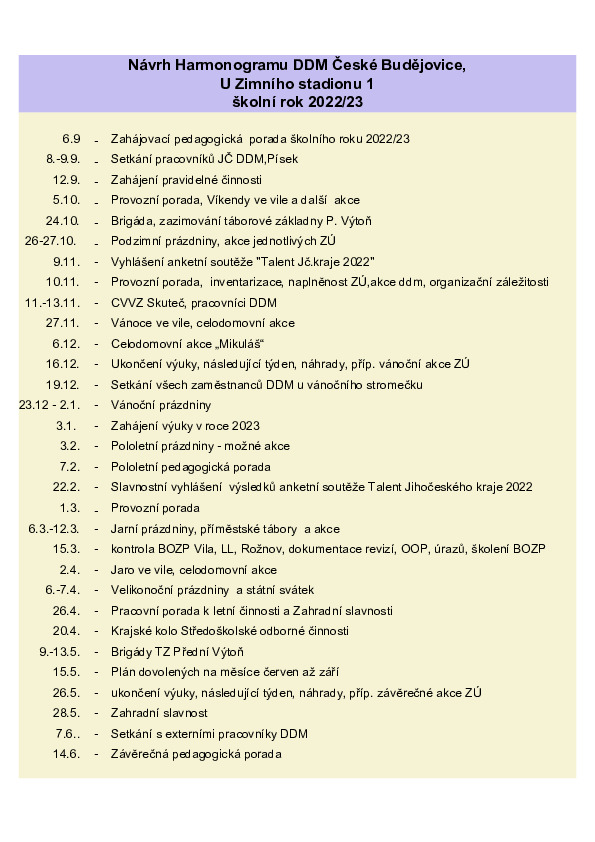 Každý kroužek má mít nejméně 30 schůzek – takový nic nenahrazuje. V případě neuskutečnění  schůzky ZÚ z vážných důvodů je možno nahradit po dohodě s vedoucím oddělení v jiný den nebo mimořádně po konzultaci s ředitelem v týdnu do 10. června 2023. Celkový počet týdnů bez vánočních, jarních prázdnin je 36.Také ZÚ, které zahájí činnost v prvém týdnu měsíce října limit schůzek splní. Problém může nastat u ZÚ s říjnovým zahájením ve dnech konání pondělí (3 státní svátky) .Toto vedoucí oddělení vyřeší včas, například prodloužením některé schůzky apo.. Kroužky s víkendovými soustředěními nic nenahrazují.Formy zájmového vzdělávání DDMPravidelná výchovná, vzdělávací a zájmová činnostNa školní roky 2022/2023 plánují jednotlivá oddělení každoročně pravidelnou činnost dle zájmu dětí, možností a schopností svých externích pracovníků. Pravidelnou výchovnou, vzdělávací a zájmovou činností je činnost zájmových útvarů (kroužků, klubů, sborů, souborů, oddílů, družstev, které mají stálou členskou základnu a pravidelně se scházejí ke své činnosti podle plánu v denících ZÚ. Mezi pravidelnou činnost zahrnujeme pravidelně se opakující, předem a konkrétně v plánu stanovené dlouhodobé kurzy..Výsledky celoroční práce chceme popularizovat při koncertech přehlídkách, olympiádách, výstavách a dále prostřednictvím tisku, rozhlasu televize a našich www:ddmcb.cz .K zajištění pravidelné činnosti zajistíme prostory pro činnost plánovaných zájmových útvarů.HUDEBNÍ ODDĚLENÍObsah a cíle hudebního odděleníZískat zpěváky z řad dětí a mládeže pro zpěv různých druhu hudby a docílit, aby se tento zájem stal jejich dlouhodobým koníčkem. Tím se znatelně podílet na vyplnění jejich volného času a omezovat tak četnost problémových skupin. Hudební studio povede své svěřence k estetickému vnímání, k osvojování krásy hudby, jeho kultivaci a v neposlední řadě bude podporovat jejich kulturní přehled a vkus.Organizovat výuku hry na hudební nástroje (flétny a kytary)Zajistit prostory – důstojné prostředí pro tuto činnost. Zájmové útvary budou využívat učebny v prostorách DDM, které mají k dispozici kvalitní, dobře naladěný klavír, dostatek světla a místa, hudební stojany.Připravit starší zpěváky k účasti na mezinárodních pěveckých soutěžích všech, kde posléze využívají možnost konfrontace výsledků své práce. Na tyto soutěže získat finanční prostředky pomocí podaných projektů na příslušné úřady.Pěstovat sounáležitost členů na souborové bázi a současně se zaměřovat na individuální přístup k rozvoji osobnosti a rozvoji talentu.Hudební studio připraví celou řadu koncertu pro rodiče. (Vánoce, Jaro, Léto)Propagovat činnosti Hudebního ateliéru v médiích a na internetu. Motivovat soubory k podílu na kulturním životu města a stimulovat jejich reprezentaci ve svém kraji, ČR i zahraničí.Délka zájmového vzdělávání DDMZákladní jednotkou trvání zájmových útvarů Hudebního oddělení je školní rok. Při zařazování zájemců do ZÚ v pravidelné činnosti se respektuje jejich věk, úroveň hudební vyspělostí či pěveckých dovedností, jejich časové možnosti (návaznost na školní rozvrhy vyučování a ostatní volnočásové aktivity dítěte).I v dalších školních letech budeme uplatňovat SYSTÉM NÁVAZNOSTI výuky dětí a mládeže ve hře na nástroje, v pěvecké výchově, který provádíme a rozvíjíme již více let. Schopní a vytrvalí zájemci se jím mohou v DDM vzdělávat a pěvecké zdokonalovat od předškolního věku až do dospělosti. Postupně tak dokážeme vytvořit kvalitní ZÚ i jednotlivce – sólisty. Do kroužků hry na nástroje každoročně připravujeme otevření tříd pro začátečníky.Základem činnosti Hudebního ateliéru bude i v následujících školních letech bohatá činnost dětského pěveckého sboru JITŘENKA (Modřínky, Hvězdičky, Jitřenka, Komorní sbor), který cílevědomě připravuje děti k veřejnému vystupování. Nedílnou součástí činnosti Hudebního studia je také výuka na hudební nástroje flétna a kytara.Základem dosažení dobrých výsledků pěvecké výchovy v DDM je pravidelná činnost ZÚ (viz. rozvrh hodin). Dlouhodobou motivací pro sbory jsou pěvecké soutěže a koncertní projevy. SBORYModřinkyCíl:	Mladší přípravné oddělení. Přípravný pěvecký sbor pro chlapce a dívky (5-8 let). Děti se učí prvním pěveckým krůčkům, hravou formou učí základům pěvecké techniky, intonace, hlasová výchova přiměřená věku dětí. Obsah: V repertoáru sboru jsou jednoduché úpravy lidových a umělých písní. Program ze skladeb pro jeden hlas. Osvojení základu pěvecké techniky.Forma:1x týdně 1 hodina, dvě skupiny čtvrtek 15 – 15.45 hod. 16-16.45 hod.Materiálně technické zabezpečení: DDM, noty, hudební nástroje, kostýmHvězdičkyCíl:Starší přípravné oddělení. Sborový zpěv pro chlapce a dívky (3-5 tř. ZŠ).	Děti zpívají dvojhlasé i místy trojhlasé úpravy lidových a umělých písní a jsou hlasové připravovány pro vstup do koncertního sboru Jitřenka.Obsah: Prohloubení poznatku o pěvecké technice, skupinový zpěv dělený na dva a tři hlasy. Osvojení nového repertoáru a přípravy na koncerty.Forma:1x týdně 1,5 hodina, úterý 15.30-16.45 hod. DDM č.6Materiálně technické zabezpečení: DDM, noty, hudební nástroje, kostýmJitřenka	Klasický pěvecký sbor pro chlapce a dívky ( 5-9 tř. ZŠ). Hlavní koncertní sbor, který se účastní mezinárodních soutěži. Jitřenka spolupracuje s operou Jihočeského divadla v Českých Budějovicích, vystupuje i na koncertech spolu s Jihočeskou komorní filharmonií. Mimo Českou republiku koncertovala v celé východní Evropě s výjimkou Rumunska, dále ve Finsku, SRN, Francii, Švédsku a U S A..Cíl:Cílem je, hlasová příprava pro interpretaci náročných děl pro dětské sbory.Obsah: Zdokonalení pěvecké techniky, zvládnutí trojhlasých písní. Nastudování písní starých mistrů, i moderních skladeb, české lidové písně.Forma: 2x týdně 2 hodiny, pondělí 16.00 -17.45 hod. a středa 15.40 – 17.20 hod. Materiálně technické zabezpečení: DDM, noty, hudební nástroje, kostýmKomorní sborObsah: Puellae Budwicienses mládežnický sbor, věková kategorie 15 – 20 let. Sbor se schází každé pondělí na 2 hodiny a pilně se připravuje na koncerty a zájezdy. V jeho repertoáru se objevují skladby českých i zahraničních autorů z dob dávno minulých i ze současnosti. Cíl:	Výchova k cílevědomé opoře mladších dětí a to nejen po stránce umělecké, ale i po stránce výchovné. Příprava na mezinárodní soutěže.Forma: 1x týdně 2 hod. pondělí 16.00 – 17.45 hod. DDM č. 6Materiálně technické zabezpečení: DDM, noty, hudební nástroje, kostýmHra na flétnuObsah: Je vhodná pro všechny bez rozdílu věku, pohlaví či vzdělání. 1 hodina týdně. V letošním roce máme dvě lektorky L. Harcovou a M. Fillovou. Máme otevřeno letos 8 skupin. V následujících letech se budeme snažit zvýšit počet žáků.Cíl: Rozvoj instrumentální a dechové techniky současně na sopránové a altové flétně, improvizace, hra sólových skladeb s doprovodem, dua, tria a orchestrální skladby z vážné i populární hudbyForma: 1x týdně, 1 hodina. Máme 8 skupin. DDM č. 45,41Hra na kytaruObsah: V hudebním kroužku zvládnou zájemci ve skupině stejně talentovaných spoluhráčů skladby klasické i písně populární, trampské a folkové. Nácvik dovedností akordického doprovodu pro písně používané při rekreačních příležitostech. Cíl: Cílem programu je zvládnutí široké škály písní i orchestrálních skladeb různých žánrů a stylů. Důraz je kladen na zdokonalování instrumentální techniky, rozvoj poslechových činností, hudebního - zvláště harmonického a rytmického - cítění, improvizaci a doprovod písní. Nácvik dovedností akordického doprovodu pro písně používané při rekreačních příležitostech.Forma: 1 hodina týdně, Máme 5 lektorů: Heřmanová R., Cieslarová L., Vaclík J., Kurz J., V. Filipovský. V posledních letech zaznamenáváme velký nárůst zájemců o ZÚ (v roce 2014 – cca 60 žaků, v roce 2017 – cca 90 žaků, letos 95)Hra na flétnu v ZŠ PohůreckáCíl: Rozvoj instrumentální a dechové techniky současně na sopránové a altové flétně, improvizace.Obsah: Hra sólových skladeb s doprovodem, dua, tria a orchestrální skladby z vážné i populární hudby. Forma: 1 hodina týdně, 5 skupin. Možné otevření dalších skupin – zájem ze strany žaků roste.Hra na kytaru v ZŠ PohůreckáObsah:V hudebním kroužku zvládnou zájemci ve skupině stejně talentovaných spoluhráčů skladby klasické i písně populární, trampské a folkové. Nácvik dovedností akordického doprovodu pro písně používané při rekreačních příležitostech. Cíl: Cílem programu je zvládnutí široké škály písní i orchestrálních skladeb různých žánrů a stylů. Důraz je kladen na zdokonalování instrumentální techniky, rozvoj poslechových činností, hudebního - zvláště harmonického a rytmického - cítění, improvizaci a doprovod písní. Nácvik dovedností akordického doprovodu pro písně používané při rekreačních příležitostech.Forma: hodina týdne, 2 skupiny. ODDĚLENÍ KLUBOVÉ ČINNOSTIObsah a cíle  oddělení klubové činnostiHlavním cílem oddělení klubové činnosti je rozšířit nabídku volnočasových aktivit o další specifické volnočasové aktivity, zapojit do nich co nejvíce žáků, studentů, mládeže i dospělých s malými dětmi, přispět k smysluplnému trávení volného času dětí, mládeže i dospělých zřízením a činností několika klubů jak v dopoledních tak i v odpoledních hodinách. Plnit primární preventivní funkci. Naplnit interpersonální a sociální kompetenci. Pro všechny zájmové útvary vytvořit podmínky dle materiálních a prostorových možností. - požadavky na učebny – laboratoř č. 61 a, učebna č. 7, 48, 39, 37, 4, Lannova loděnice, Dětský klub, kuchyňka-technické a materiální vybavení – běžný spotřební materiál pro klubyKlub hry Dračí doupěHra Dungeons & Dragons je stolní RPG (Role-Playing Game), která v současné 5. edici poprvé použila přínosu komunity a během několika let vypracovala jeden z nejhranějších herních systémů současnosti. Žánrem je především fantasy, ale velká ohebnost pravidel umožňuje nesčetná podomácku vyrobená rozšíření.Cíl:  Rozvíjet osobnost dětí a dospívajících, jejich chápání a vnímání světa, jejich fantazii. Podporovat vytváření bohaté slovní zásoby, napomáhat k pochopení mezilidských vztahů, k poznání významu odpovědnosti za jednání společnosti i jednotlivce, vést k uvědomění si dopadů svých slovních i mimoslovních projevů, k připravenosti nést za své jednání odpovědnost. Vést k tvořivému myšlení, logickému uvažování, schopnosti řešit problémy, účelně spolupracovat a využívat schopnosti svých postav.Obsah: V hodinách se budou hráči seznamovat se základními i dalšími pravidly a budou vedeni k jejich důslednému uplatňování. Během hraní budou objevovat nové světy, budou si vytvářet vlastní postavy, kterým vyberou rasu, povolání a schopnosti. Hodiny budou zaměřeny na komunikaci a rozvoj vztahů mezi postavami v příběhu. Hráči budou hrou vedeny k tomu, aby se naučily přijímat dobré i špatné důsledky svých činů a chování ve světě a nést za ně odpovědnost. Hodiny budou také zaměřeny na tvorbu zápletek a další herní prvky (souboje, pasti, prostředí), na hraní a sledování dalšího vývoje v této hře. Forma:  Pravidelné schůzky ZÚ 1 x týdně 2 hodiny Délka výuky: 2 hodiny týdně 1 školní rok s další návaznostíPersonální podmínky: Matěj Bína, Petr Pospíchal, Daniel Kolář Podmínky BOZP: poučení dětí o chování a dodržování bezpečnostních pravidel v učebnách DDMMateriálně technické zabezpečení: DDM  Klub hry MagicMagic je sběratelská karetní hra z fantasy prostředí.Cíl:  Hlavním cílem je umožnit zejména mladým hráčům Magic: The Gathering hraní v bezpečném prostředí DDM ČB. Zde mohou hráči poznávat nové přátele a rivaly, vymýšlet a konzultovat svou strategii a užívat si hraní ve více hráčích. Druhotným cílem je rovněž představit hru Magic novým hráčům a pomoci jim překonat nesmírnou komplexitu a rozmanitost hry. Pro nové hráče máme připravené základní balíčky, které dostanou zadarmo a mohou si tak hru vyzkoušet bez investičního rizika. Dalším sekundárním cílem je nabídnout hráčům náhled do zákulisí turnajového hraní na nejvyšší úrovni a vedení hráčů k přesné a precizní hře. Získávání těch správných a korektních návyků je dlouhodobá záležitost, jsou však neodmyslitelnou součástí každého skutečně úspěšného hráče. Dalšími sekundárními cíli jsou podpora a rozvoj kreativity, kombinatoriky, taktického uvažování a paměťových schopností hráčů, poskytování konzultací hráčům v oblasti konstrukce balíčků a volby jejich vítězné strategie v závislosti na jejich osobním stylu hry a schopnostech. Takto si každý může najít svou vlastní cestu k úspěchu ve světě Magic.Obsah:  Jednotlivé hodiny pozvolna připraví nové hráče na komplexitu a rozmanitost herního světa Magic. Zábavnou formou netradičních stylů hraní ve více hráčích budou členové klubu vystaveni obtížným herním problémům, které musí vyřešit a překonat jako tým, protože ač jsou si vzájemně rivaly, skuteční soupeři na ně čekají na turnajích. Informace a znalosti jsou ve světě Magic nejdůležitější výhoda a cílem mých hodin je zajistit, aby hráče na soutěžích nikdo ničím nepřekvapil. Členové klubu Magic se učí zvládat herní situace praxí, až na druhém místě jsou teoretické přednášky, které mají pouze sporadické výsledky. Forma:  Pravidelné schůzky ZÚ 1 x týdně 3 hodiny Délka výuky: 3 hodiny týdně 1 školní rok s další návaznostíPersonální podmínky: Otakar NechvátalPodmínky BOZP: poučení dětí o chování a dodržování bezpečnostních pravidel v učebnách DDMMateriálně technické zabezpečení: DDM  Klub hry PokémonPokémon TCG je sběratelská karetní hra inspirovaná stejnojmennou japonskou sérií videoher a seriálem. Hra vychází již od konce 90. let a momentálně je druhou nejhranější karetní hrou na světě po Magic: The Gathering. Díky oficiální podpoře a zařazení do systému lig (Pokémon League) máme k dispozici spoustu materiálů, které novým hráčům usnadní první krůčky s hraním této hry.Cíl:  Umožňovat pravidelné setkávání hráčů této hry. Vytvořit hráčům přátelské zázemí, ve kterém budou mít chuť zlepšovat se v samotném hraní. Vést hráče k tomu, aby hráli fair-play. Nové hráče uvést do oficiálních pravidel hry, vysvětlit jim hlavní strategie, probrat s nimi úskalí stavby vlastního hracího balíčku. Průběžně zlepšovat znalost všech balíčků, zdokonalovat strategické myšlení, schopnost myslet dopředu, předvídat. Turnajové hraní – uspořádat jeden či více malých turnajů pro členy ZÚ a zúčastnit se aspoň jednoho či více velkých turnajů, kde se hráči seznámí s komunitou pokémon hráčů v České republice.Obsah:  Pravidelné schůzky budou zaměřeny jak na praktickou přípravu, tak i na teoretickou část (probírání karet, herních strategií a kombinací, fenoménu pokémon), příprava na turnaje.Forma:  Pravidelné schůzky ZÚ 1 x týdně 2 hodiny Délka výuky: 2 hodiny týdně 1 školní rok s další návaznostíPersonální podmínky: Roman MušynskyjPodmínky BOZP: poučení dětí o chování a dodržování bezpečnostních pravidel v učebnách DDMMateriálně technické zabezpečení: DDM  Klub deskových herCíl: Rozvíjet a prohlubovat u dětí logické myšlení, schopnost uvažovat v souvislostech, myslet dopředu. Vedle soutěživosti rozvíjet i komunikační dovednosti, účelnou spolupráci a také posílit vlastní zodpovědnost a samostatnost. Vést k tvořivému myšlení a schopnosti řešit problémy s ohledem na kolektiv a tím postupně utužovat pouto skupiny. Zúčastnit se turnaje.Obsah: ZÚ bude organizován ve spolupráci s prodejnou deskových her a hlavolamů. Děti zde budou mít možnost seznámit se s mnoha již tradičními a osvědčenými stolními deskovými a strategickými hrami, s jejich historií a pravidly, ale také s nejposlednějšími novinkami. Program ZÚ bude doplňován i dalšími hrami do klubovny, různými rébusy a hlavolamy, různými soutěžemi a turnaji.Forma:  Pravidelné schůzky ZÚ 1 x týdně 2 hodiny Délka výuky: 2 hodiny týdně 1 školní rok s další návaznostíPersonální podmínky: Miroslava ČermákováPodmínky BOZP: poučení dětí o chování a dodržování bezpečnostních pravidel v učebnách DDMMateriálně technické zabezpečení: DDM  Geocaching víkendyGeocaching je hra na pomezí sportu a turistiky, která spočívá v použití navigačního systému GPS při hledání skryté schránky nazývané cache (v češtině psáno i keš), o níž jsou známy její zeměpisné souřadnice (v systému WGS 84). Při hledání se používají turistické přijímače GPS. Člověk zabývající se geocachingem bývá označován slovem geocacher, česky též geokačer nebo prostě kačer. Po objevení cache, zapsání se do logbooku a případné výměně obsahu ji nálezce opět uschová a zamaskuje.Všeobecně oceňovaným prvkem geocachingu je umisťování keší na místech, která jsou něčím zajímavá a přesto nejsou turisticky navštěvovaná. V popisu cache (listing) jsou pak uvedeny informace o místě s jeho zvláštnostmi a zajímavostmi. Cache se ale umisťují i do zajímavých míst velmi frekventovaných. V některých případech je zajímavým právě úkol, který je s nalezením cache spojen.Cíl:    Rozvíjet tělesný pohyb, podporující optimální zlepšování fyzického stavu dítěte a jeho celistvý osobnostní vývoj. Rozvíjet individuální participaci a seberealizaci při kolektivní činnosti v rámci turistiky, popřípadě cykloturistiky. Rozvíjet kolektivní přátelství, sounáležitost, důvěru a uznání. Napomáhat k prohloubení znalostí v oblastech zoologie, botaniky, historie, filologie, kulturologie, muzikologie, astrologie a estetiky. Vést k rozvoji logického uvažování, kritického myšlení, spolupráce ve skupině a svobodného úsudku jednotlivců. Přispívat také k rozvoji sebevýchovy, sebevzdělávání a sebepoznávání prostřednictvím kompenzační a rekreační složky geocachingu.Obsah:   Náplní pravidelných měsíčních schůzek bude kromě všeobecného seznámení s technikami gecachingu, práce s mapou a navigací, také luštění mystery keší a s tím související objasňování a vysvětlování šifer a logických úloh. Budeme se věnovat i speciálním druhům keší, na kterých si ukážeme principy fungování a možnost vlastní výroby tohoto druhu keše. Odlov keší bude probíhat na celodenních víkendových výletech do blízkého i vzdálenějšího okolí Českých Budějovic v rámci našeho kraje. Poznáme zajímavá místa s jejich historickými, kulturními aj. pamětihodnostmi.Forma:  Pravidelné víkendové schůzky ZÚ 1 x měsíčně podle předem dohodnutého plánuDélka výuky: minimálně 8 hodin měsíčně 1 školní rok s další návaznostíPersonální podmínky: Hana DonéeováPodmínky BOZP: poučení dětí o chování a dodržování bezpečnostních pravidel v učebnách DDM i na výletech mimo DDMMateriálně technické zabezpečení: DDM  Klub malých debrujárů DDM Cíl:  Podchytit a prohlubovat u dětí zájem o přírodní vědy jako jsou fyzika, chemie či biologie a matematika, podporovat jejich zvídavost, zdokonalovat manuální zručnost, vytvořit dobrý kolektiv. Zapojit se do soutěže AMD ČR Pohár vědy – 6. ročník 2016.Obsah: Náplní schůzek budou fyzikální, chemické a biologické pokusy prováděné s dostupnými jednoduchými pomůckami, které dětem pomáhají objevovat a chápat různé přírodní zákonitosti a děje. Do programu schůzek bude zařazována i výroba různých fyzikálních hraček, hlavolamů, rébusů a jiných výrobků, řešení různých hádanek, hříček, předvádění kouzel, hraní her. Na některých schůzkách během ledna, února, března a dubna budou řešena a zpracovávána jednotlivá korespondenční kola soutěže AMD ČR Pohár vědy.Forma:  Pravidelné schůzky ZÚ 1 x týdně 2 hodiny Délka výuky: 2 hodiny týdně 1 školní rok s další návaznostíPersonální podmínky: Pavla WegenkittlováPodmínky BOZP: poučení dětí o chování a dodržování bezpečnostních pravidel v učebnách DDMMateriálně technické zabezpečení: DDM Dívčí klub Cíl: Vzbudit v dětech radost a nadšení z výtvarného tvoření, seznámit se s novými technikami a poznávat nové materiály, zdokonalovat manuální zručnost a jemnou motoriku, rozvíjet  individuální tvůrčí myšlení dětí, fantazii, citlivost, vizuální vnímání, vést děti k hledání vlastního způsobu výtvarného vyjadřování a ke schopnosti pracovat a tvořit v kolektivu. Hotové výrobky prezentovat na vánoční a velikonoční výstavě DDM.Obsah:  Výuka ručních prací, kreativních a ozdobných výtvarných technik, při kterých budou využity různorodé materiály. V rámci klubu si dívky vyzkouší pletení na prstech, šití z filcu, tkaní pomocí kartonu, výrobu šperků a módních doplňků. Dále tvorbu bytových dekorací, práci s korálky, papírem, plstění, háčkování, vyšívání, ale i kresbu, malbu a modelování.  V jednotlivých hodinách se také seznámí například s jednoduchou vazbou sešitu, vyráběním šperků z washi pásky a korálků, s výrobou lapačů snů, s japonskou papírovou panenkou, s kresbou pomocí tuše, výrobou 3D obrázků, sezónních dekorací aj.      
Forma:  Pravidelné schůzky ZÚ 1 x týdně 3 hodiny Délka výuky: 3 hodiny týdně 1 školní rok s další návaznostíPersonální podmínky: Lucie LencováPodmínky BOZP: poučení dětí o chování a dodržování bezpečnostních pravidel v učebnách DDMMateriálně technické zabezpečení: DDMKlub netradičních řemesel Cíl: Rozvíjet estetické cítění, fantazii, kreativitu, prohlubovat u dětí zájem o rukodělné činnosti, zdokonalovat rukodělné schopnosti, procvičovat jemnou motoriku, seznámit se s různými technikami, spolupracovat v kolektivu, poznávat tradice, vyrábět drobné dárky, vyrobit jeden větší objekt - dlouhodobý projekt (šitá hračka), prezentovat své výrobky na výstavkách v DDM.Obsah:  Výuka ručních prací s různorodým materiálem a výuka různých výtvarných a ozdobných technik, např. tvoření z papíru, malování na textil, batika, pletení z provázků, drátování, háčkování, vyšívání, šití aj. textilní techniky, korálkování, výroba šperků a módních doplňků, drobných dárečků pro blízké a bytových doplňků. Tvoření bude doplněno společenskými hrami, vyprávěním, čtením krátkých příběhů apod.Forma:  Pravidelné schůzky ZÚ 1 x týdně 3 hodiny Délka výuky: 3 hodiny týdně 1 školní rok s další návaznostíPersonální podmínky: Eva PazourkováPodmínky BOZP: poučení dětí o chování a dodržování bezpečnostních pravidel v učebnách DDMMateriálně technické zabezpečení: DDM, vlastní zdrojePaličkováníCíl: Naučit se základy paličkování, umět se vyznat v návrhu krajky, umět upaličkovat jednoduché krajky a použít základní vzory v obrazové a textilní krajce apod. Porozumět historickému vývoji paličkované krajky a ostatních druhů krajek, poznat historická centra krajky v Evropě a na našem území a specifické vlastnosti českých a slovenských typů lidových krajek. Seznámit se s trendy moderní krajky u nás a v Evropě. Poznat dílo významných představitelů paličkované krajky u nás. Rozvíjet estetické cítění, fantazii, kreativitu při vlastní tvorbě, vytvořit individuální nebo kolektivní práce a prezentovat je na vánoční a velikonoční výstavě DDM. Orientovat se v dostupných publikacích a časopisech o krajce, v dostupných materiálech, vzorech a institucích, které se v současnosti v ČR nabízejí a krajkou zabývají.Obsah:  Výuka základních postupů paličkované krajky (pláténko, polohod, řetízek, lístky a různé půdice), zvládnutí technických postupů jako různé typy začínání a ukončování krajky, tvorba rohů, oblouků, tužení krajky apod. Tvorba vlastních návrhů a volba vhodných materiálů a barev pro realizaci návrhu.Forma:  Pravidelné schůzky ZÚ 1 x za 2 týdny 3 hodiny Délka výuky: 3 hodiny 1x za 2 týdny 1 školní rok s další návaznostíPersonální podmínky: Eva PazourkováPodmínky BOZP: poučení členek o chování a dodržování bezpečnostních pravidel v učebnách DDMMateriálně technické zabezpečení: DDM  Veselá klubíčka Cíl: Rozvíjet estetické cítění, fantazii, kreativitu, prohlubovat u dětí zájem o rukodělné tvoření, zdokonalovat rukodělné schopnosti, rozvíjet jemnou motoriku, seznámit se s různými výtvarnými a tvořivými technikami, naučit se spolupracovat v kolektivu, zamýšlet se prostřednictvím daných témat nad světem kolem nás, prezentovat své výrobky na výstavkách v DDM.Obsah:Tvoření a ruční práce s různorodým materiálem, např. tvoření z papíru, provázků a vln, přírodních materiálů, malování na textil, práce s látkami, korálkování, výroba drobných dárečků pro blízké, kresba na kameny aj. Tvoření bude doplněno společnými hrami, povídáním.Forma:  Pravidelné schůzky ZÚ 1 x týdně 2 hodiny Délka výuky: 2 hodiny týdně 1 školní rok s další návaznostíPersonální podmínky: Kamila SchmidtmayerováPodmínky BOZP: poučení dětí o chování a dodržování bezpečnostních pravidel v učebnách DDMMateriálně technické zabezpečení: DDM  Kuchtíci Cíl: Vzbudit v dětech radost a nadšení z vaření a pečení, seznámit se s různými úpravami pokrmů a způsoby vaření a pečení, poznávat potraviny tradiční i netradiční, zdokonalovat manuální zručnost a jemnou motoriku, rozvíjet  individuální tvůrčí myšlení, fantazii, citlivost, vizuální vnímání, vést děti k hledání vlastního způsobu tvoření a ke schopnosti pracovat a tvořit v kolektivu. Hotové uvařené jídlo, či upečený koláč společně ochutnat.Obsah:  Výuka vaření spočívá především v přípravě dětí na období, kdy si budou vařit samy. Přestavují se jim klasická i méně klasická jídla, doporučují a demonstrují postupy přípravy jídel. Zábavnou formou učíme děti připravit jednoduchá jídla – od svačiny přes hlavní jídla až po dort, zabrousíme i do exotických kuchyní, neopomineme však ani jídla česká. Během vaření si vyprávíme o surovinách a jejich správném použití. Učíme se dodržovat hygienické zásady při práci s potravinami i bezpečně používat kuchyňské náčiní. Po uvaření si slavnostně prostřeme tabuli a výsledek našeho snažení společně sníme. Děti se seznamují s cenami surovin, pravidly nakupování, zdůrazňujeme zdravý životní styl. Dále si děti zde osvojují znalosti a dovednosti z oblasti pečení. Jejich činnost "provoňuje" celý domov. Pečení se přizpůsobuje i ročnímu období, zvyklostem (Vánoce, Velikonoce), ale i podle toho co mají děti rády. Kroužek je naplněn dětmi ze všech rodinných skupin. Vedeme si kuchařky, kam si zapisujeme recepty, postupy a výsledný produkt pod recept nakreslíme.Forma:  Pravidelné schůzky ZÚ 1 x týdně 3 hodiny Délka výuky: 3 hodiny týdně 1 školní rok s další návaznostíPersonální podmínky: Alena SedlákováPodmínky BOZP: poučení dětí o chování a dodržování bezpečnostních pravidel v učebnách DDMMateriálně technické zabezpečení: DDM, vlastní vklad dětíHrátky s robátky a písničkou Cíl: Základním cílem kurzu je uvést děti ve spolupráci s maminkami do kolektivu a naučit je zapojovat se do společných činností, probouzet jejich schopnost spolupracovat s ostatními dětmi, osamostatnit se, soustředit se, být pozorný. Dalším cílem kurzu je utužit v maminkách zvyk s dětmi cvičit, zpívat, říkat básničky, krátké pohádky, tancovat a tvořit. Hravou formou za pomoci říkanek, písniček a nejrůznějších pomůcek rozvíjet pohybové, smyslové, sociální dovednosti dětí, procvičovat hrubou i jemnou motoriku. Obsah:  Program schůzek rozdělen na dva základní bloky, blok pohybový – pohybové hry a zábavná cvičení s písničkami, básničkami, pomůckami, blok výtvarný – jednoduché výtvarné činnosti s papírem, lepidlem, barvami. Klub bude také využívat stávající vybavení dětské herny s jednoduchými hračkami a stavebnicemi.Forma:  Pravidelné schůzky ZÚ 1 x týdně 2 hodiny Délka výuky: 2 hodiny týdně 1 školní rok s další návaznostíPersonální podmínky: Jana VortnerováPodmínky BOZP: poučení rodičů o chování a dodržování bezpečnostních pravidel v učebnách DDMMateriálně technické zabezpečení: DDM  Miniškolička Montessori Cíl: Připravit děti na vstup do mateřské školy, naučit je zapojovat se do společných činností, probouzet jejich schopnost spolupracovat s ostatními, osamostatnit se, soustředit se, být pozorný, rozvíjet osobnost dítěte a jeho chápání a vnímání světa. Oblast pohybové výchovy – rozvíjet hrubou a jemnou motoriku, koordinaci pohybů. Oblast estetické výchovy – umět zacházet s tužkou a štětcem, vést k plynulosti grafického projevu, při malování využívat celé plochy papíru, nebát se manipulovat s barvami a naučit se je rozeznávat. Oblast pracovní výchovy – pracovní aktivitou rozvíjet soustředěnost, sebeovládání, vůli, prohlubovat zručnost při práci s papírem, lepidlem a nůžkami (skládání, trhání, stříhání, lepení). Oblast rozumové výchovy – matematické představy – rozvoj pojmu čísla, umět objevit, rozlišit a pojmenovat základní geometrické tvary, řadit předměty podle velikosti (délka, šířka, výška), rozlišovat vpravo, vlevo na vlastním těle a vzhledem k vlastní osobě. Oblast jazykové výchovy – zdokonalovat správnou výslovnost, artikulaci, intonaci, hlasitost a tempo řeči, rozvíjet pojmy, seznamovat se s písmeny, vzbuzovat a utužovat zájem o čtení knih. Pomocí procítěného a dobře srozumitelného dramatického přednesu rozvíjet u dětí schopnost soustředěného a citlivého vnímání textu. Obsah:  Základní témata (já a moje rodina, příroda, roční období, svět kolem nás, vánoce, velikonoce, svátek maminek aj.). Program schůzek rozdělen na několik bloků, blok práce s  Montessori pomůckami – samostatná práce dětí s pomůckami dle jejich výběru nebo na doporučení lektora, společná práce na elipse (komunitní kruh, představení nové pomůcky nebo práce na společném projektu), blok výtvarný – jednoduché výtvarné činnosti s papírem, lepidlem, barvami, blok dramatický – básničky, písničky pohádky na dané téma, blok pohybový – pohybové hry a zábavná cvičení s písničkami, básničkami, pomůckami. Forma:  Pravidelné schůzky ZÚ 1 x týdně 4 hodiny Délka výuky: 4 hodiny týdně 1 školní rok s další návaznostíPersonální podmínky: Ing. Miroslava Čermáková, Kateřina KrčmárováPodmínky BOZP: poučení dětí o chování a dodržování bezpečnostních pravidel v učebnách DDMMateriálně technické zabezpečení: DDM  Klub afrických rytmů pokročilíCíl:  Prohloubit a rozšířit dovednosti ve hře na africké bubny djembe, ve hře na basové bubny – dununy, sangbany a kenkeny, kubánské bubny konga a bicí soupravu a další hudební nástroje, rozvíjet smysl pro rytmus, hudebnost, improvizace, déle upevňovat přátelský kolektiv, seznámit se s kořeny africké hudby a  historií hry na africké djembe a s tradičními africkými písněmi, nadále rozšiřovat repertoár skladeb, připravovat se na veřejná vystoupení, veřejná vystoupení. Obsah:  Další výuka hry na africké djembe, na basové bubny – dununy, sangbany a kenkeny, nacvičování nových rytmů a skladeb, nacvičování nových předeher a sólových vzorů do každé rytmické sestavy, zapojení hry na kubánské bubny konga a bicí soupravu do již nacvičených skladeb, vymýšlení      a nacvičování nových skladeb.  Forma:  Pravidelné schůzky ZÚ 1 x týdně 2 hodiny Délka výuky: 2 hodiny týdně 1 školní rok s další návaznostíPersonální podmínky: Miroslava KaukušováPodmínky BOZP: poučení členů ZÚ o chování a dodržování bezpečnostních pravidel v prostorách Lannovy loděniceMateriálně technické zabezpečení: Lannova loděnice, klubovna  Klub afrických rytmů začátečníciCíl: Získat základní dovednosti ve hře na africké bubny djembe, rozvíjet smysl pro rytmus, hudebnost, vytvořit přátelský kolektiv, seznámit se s kořeny africké hudby a  historií hry na africké djembe, připravit se na veřejné vystoupení.Obsah: Výuka základních technik hry na africké bubny djembe, nacvičování předeher a sólových vzorů do každé rytmické sestavy.Forma:  Pravidelné schůzky ZÚ 1 x týdně 2 hodiny Délka výuky: 2 hodiny týdně 1 školní rok s další návaznostíPersonální podmínky: Miroslava KaukušováPodmínky BOZP: poučení členů ZÚ o chování a dodržování bezpečnostních pravidel v prostorách Lannovy loděniceMateriálně technické zabezpečení: Lannova loděnice, klubovna  ODDĚLENÍ PŘÍRODNÍCH VĚDObsah a cíle  oddělení přírodních vědCílem činnosti oddělení přírodních věd je vychovávat děti a mládež k zájmu o přírodu a péči o ní a nadále pak tento zájem upevňovat a prohlubovat. Velice důležitá je však také výchova ke kamarádství, dobrým vztahům mezi lidmi a odpovědnosti za své činy. V letošním školním roce je dalším cílem oddělení udržení zájmu o přírodovědné ZÚ a náborem získat další zájemce.Nabídka zájmových útvarů je velice rozmanitá a je v ní celé spektrum přírodovědných oblastí i možnosti výchovy od začátečníků k pokročilým. Dále se snažíme respektovat měnící se zájmy dětí a nabídnout další kroužky či upravit náplň v kroužcích stávajících.  Externí pracovníci oddělení jsou zpravidla vysokoškolsky vzdělaní odborníci, studenti VŠ  nebo mnohaletí spolupracovníci DDM. Malý průzkumník přírodyCíl – prohlubovat zájem dětí o přírodu, pozorování rostlin a živočichů, vychovat děti k touze po věděníObsah – vycházky do přírody, zábavné hry, sběry a pozorování rostlinného a živočišného materiálu, práce s mikroskopem, návštěvy PřF JU a AVČRForma –  1x týdně 1 hodina, úterý Personální podmínky – Kateřina Krčmárová, PF JU Č. BudějovicePodmínky BOZP – poučení dětí o chování při práci v laboratoři i v příroděMateriálně technické zabezpečení – DDM ČBPřírodověda pro velké Cil – pokračování v započaté činnosti ZÚ, prohlubování znalostí z biologie a ekologie, terénní práce, účast na soutěži Zelená stezka-zlatý list, příprava na Biologickou olympiáduObsah – získání znalostí základů zoologie a botaniky, terénní určování dřevin, bylin, drobného ptactva, entomologické výpravy, zimní sčítání vodního ptactva, pomoc při sčítání populace sov v CHKO Blanský les, exkurze do chráněných oblastí, odborné testy, zábavné testy, používání atlasů a učebnicForma – 1x týdně 2 hodiny, čtvrtek, 1x za měsíc pravidelné víkendové výletyPersonální podmínky – Ing. Leoš Lippl, JČ pracoviště MŽP ČRPodmínky BOZP – poučení dětí o chování a bezpečnosti v přírodě a v učebnách.Materiálně technické zabezpečení – DDM ČB, základny CHKO TřeboňskoRybářské ZÚCil – prohlubovat zájem dětí o rybářský sport, výchova ke kladnému vztahu k přírodě a její ochraně. Obsah – poznávání sladkovodních druhů ryb, seznámení s rybářskou technikou, navazování háčků a třpytek, sestavování udice na položenou i plovanou, seznámení s rybářským řádem ČRS, zákonem o rybářství a prováděcími vyhláškami, příprava na rybářské zkoušky pro získání povolenky, praktický rybolov. Seznámení s rybářskými revíry, rybími pásmy, příp. příprava na soutěž Zlatá udice. Seznámení dětí s ochranou přírody, zejména vodních toků, pravidly chování u vod.Forma- 1x týdně 2 hodinyPersonální podmínky -    pondělí  17.15-19.15 Petr Vonrys – začátečníci, DDM úterý   17.00-19.00  Martin Musil  – začátečníci, DDMstředa 17:00-19:00 Petr Dobrovolný – začátečníci, DDMPodmínky BOZP – poučení dětí o chování a dodržování bezpečnostních pravidel v          učebnách DDM i v terénuMateriálně technické zabezpečení – DDM ČBZookroužek 1 a 2Cíl – seznámení dětí s chovem exotických i domácích zvířat přímo v prostorách ZOO Ohrada v Hluboké nad VltavouObsah – Děti se naučí základy chovatelství a péče o zvířata přímo v prostředí, které nabízí nejlepší podmínky (materiální i personální) k tomuto účelu. Dětem budou přiděleny některé druhy zvířat, o které se budou samy starat a učit se základům chovatelství. Děti se během roku dozví řadu nových informací o chovu konkrétních druhů zvířat v zoo a budou moci nabyté informace využít při chovu vlastních zvířat ve svých domovech.Forma – 1 x týdně 2 hodiny, vše středa 13.30 -15.00, věk 5-8,  15.00- 17.00, věk 8-12 letPersonální podmínky – Mgr. Klára DragováPodmínky BOZP – poučení dětí o bezpečnosti a hygieně při práci se zvířaty a při práci v zoologické zahradě Materiálně technické zabezpečení – ZOO Hluboká, Hluboká nad VltavouPřírodovědný Ledenice „Žraloci“Cil – prohlubování znalostí z biologie, práce v přírodě, vedení k soužití v kolektivuObsah - získání biologických a ekologických znalostí - pozorování živočichů, poznávání rostlin, sázení stromků, sběr recyklovatelných surovin atd. Celoroční hra, účast na soutěžích Zelená stezka – zlatý list, vlastní soutěž Žraločí stezka. Oddílová pravidla a tradice, např. plnění oddílových slibů. Pravidelné výpravy, maratón ve čtení, oddílové turnaje.Forma – 1x týdně 2 hodiny,  úterý- 17.00-19.00, pravidelné víkendové výpravyPersonální podmínky – Jana BorovkováPodmínky BOZP - poučení dětí o chování a dodržování bezpečnostních pravidel v učebnách i v terénuMateriálně technické zabezpečení – Klubovna Ledenice, provoz hrazen městysem LedeniceMalý entomologCil – prohlubování znalostí v oblasti entomologie, příprava na biologickou olympiáduForma – pravidelné schůzky ZÚ,  1x týdně, čtvrtek 16.00-18.00, věk 9-16 letObsah - získání entomologických znalostí, získání dovedností zakládání a vedení sbírekPersonální podmínky – Mgr. Zdeněk Kletečka, Jihočeské muzeum Č. BudějovicePodmínky BOZP - poučení dětí o chování a dodržování bezpečnostních pravidel v učebnách i v terénuMateriálně technické zabezpečení – Jihočeské muzeum Č. BudějoviceLearn English through GeographyCil – prohlubování znalostí v oblasti zeměpisu, obohacení slovní zásoby a naučení se základům komunikace v cizím jazyceForma – pravidelné schůzky ZÚ,  1x týdně, pondělí 16.00-17.30, Obsah – prohlubování znalostí ze zeměpisu, užívání anglického jazyka na základní úrovni ve výuce i v diskuziPersonální podmínky – Bc. Markéta Bohdalová, PF JU Č. BudějovicePodmínky BOZP - poučení dětí o chování a dodržování bezpečnostních pravidel v učebnách i v terénuMateriálně technické zabezpečení – DDM ČBAkvaristický kroužek - NannacaraCil – seznámení se se základními úkony při provozu a údržbě akvárií a terárií, s nároky akvarijních ryb a rostlin, terarijních zvířat na jejich chov, odchov, pěstování, biologii a etologii. Obsah – péče o akvária a terária DDM, výuka základů akvaristiky a teraristiky Forma – 2x týdně schůzka - pondělí 16.30-18.30 a čtvrtek 17:00 – 18:30Personální podmínky – p. Emil Trkola, interní zaměstnanec DDM Podmínky BOZP - poučení dětí o bezpečnosti a hygieně při práci se zvířaty a v laboratořiMateriálně technické zabezpečení  DDM ČB, materiálně nejdražší ZÚ DDMAkva-terakroužek 1, 2 a 3Cil – prohlubovat zájem dětí o chovatelství zvířat, výuka vztahu ke zvířatům a zdokonalování technických dovedností pro zvládnutí péče o chovy. Obsah – péče o akvária a terária DDM, výuka základů akvaristiky a teraristiky, odborné testyForma – 1 x týdně 2 hodiny, úterý 16.00-18.00 (věk 9-15 let), čtvrtek 15.30 – 17.00 (věk 8-12 let), úterý 15.00 – 16.00 (věk 5-8 let); čtvrtek 14.30 – 15.30 (věk 5-8 let)Personální podmínky – Mgr. Klára Dragová; Bc. Kristýna Křížová, ZF JU Č. Budějovice; 
Kateřina Krčmárová, PF JU Č. BudějovicePodmínky BOZP - poučení dětí o bezpečnosti a hygieně při práci se zvířaty a v laboratořiMateriálně technické zabezpečení – DDM ČB, materiálně nejdražší ZÚ DDMBiočmuchalovéCil – prohlubovat zájem dětí o biologii, chovatelství zvířatObsah – laboratorní pokusy, pozorování v přírodě, odborné testyForma – 1 x týdně 1,5 hodiny, úterý 15.30-17.30, věk 10-15 letPersonální podmínky – doc. RNDr. Oldřich Nedvěd, CSc., PřF JU Č. Budějovice.Podmínky BOZP - poučení dětí o bezpečnosti a hygieně při práci se zvířaty a v laboratořiMateriálně technické zabezpečení – PřF JU Č. BudějoviceHravá botanikaCíl – seznámení se s rostlinami, které kolem nás rostou, vyzkoušení si zajímavých pokusů, pozorování jejich růst. Obsah – vycházky do přírody, zábavné hry, sběry a pozorování rostlinného materiálu, práce s mikroskopem, netradiční výtvarné techniky, aranžování a výroba dekorací z rostlinForma –  1x týdně 1 hodina, středa 15:00-16:30, věk 8-13 letPersonální podmínky – Bc. Ivana Petrovičová, PF JU Č. Budějovice, věk 8-13 letPodmínky BOZP – poučení dětí o chování při práci v učebně, laboratoři i v příroděMateriálně technické zabezpečení – DDM ČBChemie nás bavíCíl – seznámení se s chemií, vytvoření zájmu o tento obor, naučení se bezpečné práci v laboratoři Obsah – zábavné chemické pokusy, práce v laboratořiForma –  1x týdně 1 hodina, úterý 16:00-17:30, věk 9-15 letPersonální podmínky – Mgr. Karel Hořejší, PřF JU Č. BudějovicePodmínky BOZP – poučení dětí o chování při práci v učebně a laboratoři Materiálně technické zabezpečení – DDM ČBMladý záchranářCil – prohlubování znalostí o lidském těle, osvojení si první pomociObsah – laboratorní pokusy, pozorování v přírodě odborné testyForma – 1 x týdně 1,5 hodiny, úterý 15.30-17.00, věk  7-11 letPersonální podmínky – Mgr. Barbora Sedláčková, SZŠ a VOŠ zdravotnická Č. Budějovice.Podmínky BOZP - poučení dětí o bezpečnosti a hygieně při práci se zvířaty a v laboratořiMateriálně technické zabezpečení – SZŠ a VOŠ zdravotnická Č. BudějoviceSvětoběžníkCil – prohlubování znalostí v oblasti zeměpisuForma – pravidelné schůzky ZÚ,  1x týdně, čtvrtek 15.00-16.30, Obsah – prohlubování znalostí ze zeměpisu, seznamování se s kulturou vybraných zemí, cestování po mapěPersonální podmínky – Bc. Markéta Bohdalová, Bc. Petra Bendová, PF JU Č. BudějovicePodmínky BOZP - poučení dětí o chování a dodržování bezpečnostních pravidel v učebnách i v terénuMateriálně technické zabezpečení – DDM ČBSoftball 1, 2, 3, 4, 5, 6Cil – zdokonalení hry softballu, zvýšení rychlosti a přesnosti příhozů, zlepšení fyzické kondice hráčů, vedení k práci v kolektivuObsah – vhodným způsobem zvyšovat fyzickou zdatnost a technické dovednosti hráčů, účast v pravidelné okresní a krajské soutěži, dále účast v celostátní pohárové lize kadetů, openy  M-ČRForma- každý oddíl nejméně 2 hod. týdně, turnaje, pravidelné soutěže, M-ČR, letní táborPersonální podmínky:softball 1 – Richard Vaněk, úterý 16.00-18.00, pátek 16.00-17.30 ZŠ Borovanysoftball 2 – Mgr. Josef Ižof, pondělí 16.00-17.00, středa 16.00-17.00softball 3 – Lukáš Míka,softball 4 – Michal Trtílek, pátek 15.00-16.00, pondělí 16.00-17.00, neděle 9.30-12.30Softball 5 – Ing. Jaroslav Korčák, OSVČ, Pátek 17.00-20.00, pondělí 18.30-20.30, úterý 16:00-17:00Softball 6 – Magda Chytrová, pondělí 16:00-17:00, středa 16:00-17:00Softball Pohůrecká – Mgr. Štěpánka Zikmundová, Jana Borovková, pondělí 14.00-16.00  ZŠ PohůreckáPodmínky BOZP - poučení dětí o chování a dodržování bezpečnostních pravidel v tělocvičně i na hřištiMateriálně technické zabezpečení – softbalové hřiště a sokolovna Ledenice, tělocvična ZŠ Borovany, ZŚ Pohůrecká Č. BudějoviceTANEČNÍ ODDĚLENÍ  Obsah a cíle hudebního odděleníZískat tanečníky z řad dětí a mládeže pro tanec všeho druhu a docílit, aby se tento zájem stal jejich dlouhodobým koníčkem. Tím se znatelně podílet na vyplnění jejich volného času a omezovat tak četnost problémových skupin. Taneční oddělení povede své svěřence k estetickému vnímání, k osvojování krásy pohybu, jeho kultivaci a v neposlední řadě bude podporovat jejich zdraví.Zajistit prostory – důstojné prostředí pro tuto činnost. Zájmové útvary budou využívat tři vlastní taneční sály, příležitostně Zimní zahradu v DDM, dále tělocvičny a prostory na gymnáziu J. V. Jirsíka, ZŠ Nerudova, MŠ Železničářská (včetně poboček), ZŠ Pohůrecká popř. další.Podmínkou kvalitní taneční výchovy musí být dostatek externích pracovníků – tanečních lektorů na patřičné pedagogické, odborné a umělecké úrovni.Vzdělávat a podněcovat ke vzdělání tanečníky a zejména lektory (ve spolupráci s NIPOS – ARTAMA Praha, s Folklórním sdružením Praha, tanečními školami ČR ap.).U zájmových kroužků tanečního oddělení platí, že minimální počet účastníků na kroužku je 5 účastníků. Maximální počet účastníků na kroužku je řešen jednotlivě kroužek od kroužku, po domluvě mezi lektorem a vedoucím tan. oddělení. Kritéria posouzení: velikost tan. sálu, věk účastníků, specifické potřeby jednotlivých účastníků, základem je zajistit vhodné podmínky k výuce.    Obsah jednotlivých tanečních žánrů, konkrétní cíle a výčet ZÚ Klasický tanec Výuka základů klasického tance vychází z ruské školy A. J. Vaganovové, která cílevědomě učí děti správnému držení těla, klasické práci paží, vytočení dolních končetin, pohybovému rozsahu a správnému vedení nohou od první do páté pozice, fixaci hlavy v návaznosti na rotační a skokové variace. V současné době se rovněž používá tzv. Kňazevova metoda, kdy baletní exercice (příprava) se neprovádí u tyče ale na zemi. Náročnost odpovídá věku a pokročilosti.Cíl: Podpořit správné držení těla a fyzickou kondici. Zpevnit centrum těla. Zvýšit koordinaci, flexibilitu, ladnost a pružnost celého těla. Rozvíjet sebevědomí a harmonický rozvoj osobnosti, jak po stránce fyzické, tak psychické.  Seznamovat se základními principy a specifiky tohoto tanečního stylu. Pracovat s mládeží na souborové bázi a vychovávat je ke smyslu pro kolektiv.ZÚ: všechny soubory moderního scénického tance působící v DDMMateriálně technické zabezpečení: sály DDMModerní scénický tanec Vychází z prvků klasického tance a z amerických směrů moderní taneční techniky škol Grahamové a Limóna. Součástí výuky je i jazz dance v návaznosti na rozvíjející se taneční trendy show dance – což je výpravná až muzikálová forma. V tomto pojetí je kladen důraz na plasticitu těla, ale také na schopnosti vyjádřit pocit nitra. K vyjádření pocitu nitra prostřednictvím tance se zaměří také skupina pracující s lehce až středně mentálně postiženými jedinci (skupina BEZ). Choreografie jsou stavěny adekvátně k možnostem příslušného věkového stupně a tanečním dovednostem žáků. Cíl: Podpořit správné držení těla a fyzickou kondici. Zpevnit centrum těla. Zvýšit koordinaci, flexibilitu, ladnost a pružnost celého těla. Rozvíjet sebevědomí a harmonický rozvoj osobnosti, jak po stránce fyzické, tak psychické.  Seznamovat se základními principy a specifiky tohoto tanečního stylu. Pracovat s mládeží na souborové bázi a vychovávat je ke smyslu pro kolektiv. Účast souborů, jednotlivců a tanečních duet v přehlídkách scénického tance a jejich zapojení při příležitostných kulturně-společenských akcích, př. plesová sezona apod.ZÚ: Šarm; BEZ, Moderna, TEP, Začínáme tančit, Rakonto, Acro DanceMateriálně technické zabezpečení: sály DDMStreet dance Jedná se o moderní tanec s uplatňováním prvků disco, jazz dance a částečně hip hop. Zájemci se učí novým trendům a variacím, jejichž náročnost se zvyšuje spolu s tempem hudby. Vyžaduje plasticitu těla, velký pohybový rozsah, rychlost horních i dolních končetin a orientaci v prostoru. Street dance je typický svou variabilitou a náročností na techniku tance. Choreografie jsou obvykle stavěny pro větší počet tanečníků, kteří mohou používat rekvizit.Cíl: Podpořit správné držení těla a fyzickou kondici. Zvýšit koordinaci, flexibilitu, ladnost a pružnost celého těla. Rozvíjet sebevědomí a harmonický rozvoj osobnosti, jak po stránce fyzické, tak psychické.  Seznamovat se základními principy a specifiky tohoto tanečního stylu. Pracovat s mládeží na souborové bázi a vychovávat je ke smyslu pro kolektiv. Příprava na veřejná vystoupení popř. i soutěže. ZÚ: ZÚ Street Dance, Our Place, MTV DanceMateriálně technické zabezpečení: sály DDMMódní taneční trendy – Hip Hop, Break Dance, New Style, Rn‘B atd. Tyto taneční styly mají původ v USA. Vycházejí z tzv. „Old School“ 70. let, avšak expanzi tanečních stylů zažívá Evropa v 90. letech. Tato „New School“ byla původně svými prvky a pohyby velmi jednoduchá a zvládl ji každý. Tanečníci si však časem vytvářeli složitější techniku a vycházeli při tom např. z bojových umění či reggae.Tanec vyžaduje obratnost, zručnost, cit pro rytmus a improvizaci na hudbu. Často dochází k prolínání všech výše uvedených trendů. Hip Hop Dance převzal některé pohyby Electric Boogie (chůze pozadu, trhavé pohyby, simulace stavu beztíže) i Break Dance, převážně však jde o krokové variace na beatovou hudbu, později je stále více zapojována horní polovina těla. Typická je i akrobacie – výskoky, podmety, stoj či točení na hlavě, přemety; tyto prvky se ovšem týkají jen nejvyspělejší kategorie tanečníků. Celkově jde o velmi dynamický a kreativní styl.Cíl: Podpořit správné držení těla a fyzickou kondici. Zvýšit koordinaci, flexibilitu, ladnost a pružnost celého těla. Rozvíjet sebevědomí a harmonický rozvoj osobnosti, jak po stránce fyzické, tak psychické.  Seznamovat se základními principy a specifiky tohoto tanečního stylu. Pracovat s mládeží na souborové bázi a vychovávat je ke smyslu pro kolektiv. Příprava na veřejná vystoupení popř. i soutěže. ZÚ: soubory Hip Hop Mix a Our Place Materiálně technické zabezpečení: sály DDMMažoretkový sport V mažoretkovém sportu bývá choreografie založená především na barvité práci s náčiním baton (hůlkou). Mažoretky se dělí na dvě hlavní kategorie.1.Klasická mažoretka - klade důraz na techniku pochodu a držení těla. Pronikají sem v taneční prvky, kostýmy by měly vycházet z tradiční uniformy s vysokými botami a lodičkou na hlavě.2Twirling - Baton (hůlka) twirling (točení) je sport založený na pohybu a koordinaci spojenou s půvabem a flexibilitou. Cíl: Pracovat s dětmi, juniory a mládeží na souborové bázi a vychovávat je ke smyslu pro kolektiv. Seznamovat se základními principy a specifiky mažoretkového sportu. ZÚ: soubory mažoretek Panenky a StarletteMateriálně technické zabezpečení: tělocvičny gymnázia J. V. Jirsíka a ZŠ NerudovaDětský folklórní tanec Jedná se o výuku lidových písní a tanců za doprovodu dudácké muziky. Vyučuje se taneční technice (kroky, variace, točení; sólový, párový i kolektivní tanec), nacvičují se tématické bloky, tzv. pásma – např. Jihočeská kolečka, Řemeslnické tance, taneční hry a zvykoslovné záležitosti.Cíl: Pracovat s dětmi na souborové bázi a vychovávat je ke smyslu pro kolektiv. Souvislou prací se podílet na uchování krásy lidových písní, tanců, dudácké muziky a zvykoslovných obřadů (Vánoce, Masopust, Velikonoce, Máj atd.), a to v původní i stylizované podobě. Čerpat bohatý folklórní materiál z jižních a jihozápadních Čech a zaměřovat se při tom i nadále hlavně na národopisné oblasti Doudlebska a Blat. Zúčastňovat se folklórních festivalů a hojně vystupovat na příležitostných akcích města, kraje, ale i v zahraničí.ZÚ: soubory Úsviťáčku, Malý Furiant, Folklorní přípravkaMateriálně technické zabezpečení: sály DDMTaneční školička Hudebně-pohybová rytmická výchova dětí předškolního a nejmladšího školního věku (od 4 let), při které si osvojují vybrané dětské taneční hry, říkadla, písně a tance. Děti se učí vnímat hudbu, pohybově ji vyjádřit, ale také improvizovat či pracovat s rekvizitami. Jsou vedeny ke správnému držení těla na místě i v různých polohách při pohybu z místa. Učí se jak spolupráci v kolektivu, tak individuálnímu vyjádření.Cíl: Elementárním cvičením podněcovat dětskou obrazotvornost a tvořivost. Nepostradatelnou formou je mluvené slovo a nonverbální komunikace lektora, které v dětech stimuluje rozvoj smyslu pro rytmus, dynamiku, tempo atd. Posláním Taneční školičky je taneční průprava zejména s folklórní motivací, připravující děti k postupu do dalších ZÚ (Folklórní přípravka, soubory scénického i moderního tance apod.).ZÚ: Taneční školička, Neposedové; Taneční školička v MŠMateriálně technické zabezpečení: sál DDM, prostory v MŠ Železničářská (včetně poboček)Taneční aerobic a Latina Dance (ŠVP)Posiluje fyzickou kondici organismu, imunitní systém a ovlivňuje tvarování těla. Přispívá ke zlepšení kardiovaskulárního systému a celkové odolnosti organismu. Po zahřátí a vlastním cvičení se zařazuje fáze stretchingu (protahování svalů a šlach). Cvičení často probíhá s použitím rozmanitého náčiní pro posilování. Taneční aerobic se přirozeně inspiruje tancem, Latina Dance aerobikem. Cíl: Podpořit správné držení těla a fyzickou kondici. Zvýšit koordinaci, flexibilitu, ladnost a pružnost celého těla. Rozvíjet sebevědomí a harmonický rozvoj osobnosti, jak po stránce fyzické, tak psychické.  Seznamovat se základními principy a specifiky tohoto tanečního stylu. Pracovat s mládeží na souborové bázi a vychovávat je ke smyslu pro kolektiv. Příprava na veřejná vystoupení popř. i soutěže. ZÚ: soubory Aerobicu a Latina Dance (letos není)Materiálně technické zabezpečení: sál DDMKondiční cvičení (ŠVP)Tento zájmový útvar je určen dívkám a ženám, které si chtějí zlepšit postavu a cíleným cvičením jednotlivých partií si udržet plně funkční svaly, šlachy a klouby. Smyslem je zlepšení pohybové kondice, pružnosti a celkové vitality organismu za hudebního doprovodu. Cíl: Ženy by si zde měly psychicky odpočinout a posílit své sebevědomí. Podpořit správné držení těla a fyzickou kondici. Zvýšit koordinaci, flexibilitu, ladnost a pružnost celého těla.ZÚ: Kondiční cvičeníMateriálně technické zabezpečení: sál DDMOrientální tanec (ŠVP)	Jedná se o pohybovou průpravu, která se zaměřuje na orientální tanec s ohledem na uváděnou věkovou kategorii dívek. Při výuce nejde jen o elementární taneční techniku tohoto tance a vnímání tanečních rytmů s respektováním anatomických a zdravotních aspektů, ale i o zvládnutí již náročnějších choreografií břišního tance.Cíl: Podpořit správné držení těla a fyzickou kondici. Zvýšit koordinaci, flexibilitu, ladnost a pružnost celého těla. Rozvíjet sebevědomí a harmonický rozvoj osobnosti, jak po stránce fyzické, tak psychické.  Seznamovat se základními principy a specifiky tohoto tanečního stylu. Pracovat s mládeží na souborové bázi a vychovávat je ke smyslu pro kolektiv. Příprava na veřejná vystoupení popř. i soutěže. ZÚ: Orient Materiálně technické zabezpečení: sály DDMCountry tance a step Jde o přípravu a výuku country tanců, od stepu přes tradiční druhy tanců stylu country k složitějším tancům na bázi čtverylky (Square Dance)Cíl: : Podpořit správné držení těla a zvýšit koordinaci. Rozvíjet sebevědomí a harmonický rozvoj osobnosti, jak po stránce fyzické, tak psychické.  Seznamovat se základními principy a specifiky tohoto tanečního stylu. Pracovat s mládeží na souborové bázi a vychovávat je ke smyslu pro kolektiv. Příprava na veřejná vystoupení popř. i soutěže. ZÚ: Square DanceMateriálně technické zabezpečení: sály DDMSuperkalanetika a powerjóga Powerjóga: Jedná se o dynamickou formu jógy, která účinně protahuje celé tělo. Lekce jsou vedeny hravou formou. Narozdíl od tradiční jógy, kde se v jednotlivých pozicích setrvává poměrně dlouho, se v powerjóze pozice dynamicky střídají. Důraz je kladen hlavně na sílu a ohebnost. Powerjóga je proto fyzicky náročnější než tradiční jóga a může proto pomoci i při hubnutí nebo udržení váhy.Superkalanetika: Cvičení pro tělo i mysl. Probíhá v pomalém tempu a zaměřuje se především na hluboce uložené svaly, zároveň tělo důkladně posiluje a protahuje. Jde o velmi efektivní statické posilovací cvičení, při cvičení se účastník většinou bez přílišného zadýchání  procvičí svaly celého těla. 	Cíl: Podpořit správné držení těla a zvýšit koordinaci. Rozvíjet sebevědomí a harmonický rozvoj osobnosti, jak po stránce fyzické, tak psychické.  Seznamovat se základními principy a specifiky cvičení. Pracovat s mládeží na souborové bázi a vychovávat je ke smyslu pro kolektiv. Příprava na veřejná vystoupení. ZÚ: Superkalanetika; PowerjógaMateriálně technické zabezpečení: sály DDMFunkční kruhový trénink  Všestranná a rovnoměrná zátěž kruhového tréninku často přispívá k váhové redukci, k rozvoji pohybových schopností jako je síla, vytrvalost, rychlost, obratnost; k rozvoji pohybových dovedností a k lepšímu pocitu ze sebe samého.	Cíl: Rozvíjet sebevědomí a harmonický rozvoj osobnosti, jak po stránce fyzické, tak psychické. Seznamovat se základními principy a specifiky cvičení. Výchova ke zdraví.ZÚ: Funkční kruhový trénink  Materiálně technické zabezpečení: sály DDM ODDĚLENÍ TECHNIKYTechnické oddělení slouží k prohlubování klíčových kompetencí a zejména kompetence pracovní. Tato kompetence má pasivní a aktivní část – jednak vede ke stimulaci změn, které iniciuje sám jedinec, ale také ke schopnosti vítat a podporovat změny, které jsou vyvolány vnějšími faktory, to znamená, vedou žáka k tomu, aby dokázal vítat změny, přebírat zodpovědnost za své jednání (pozitivní i negativní), dokončil to, co započal, měl představu o tom, čeho chce dosáhnout, vytyčil si své cíle, šel za nimi a byl motivován k úspěchu.Vzdělávání v této vzdělávací oblasti směřuje k utváření a rozvíjení klíčových kompetencí žáků tím, že vede žáky k:- pozitivnímu vztahu k práci a k odpovědnosti za kvalitu svých i společných výsledků práce- osvojení základních pracovních dovedností a návyků z různých pracovních oblastí, k organizaci a plánování práce a k používání vhodných nástrojů, nářadí a pomůcek při práci i v běžném životě- vytrvalosti a soustavnosti při plnění zadaných úkolů, k uplatňování tvořivosti a vlastních nápadů při pracovní činnosti a k vynakládání úsilí na dosažení kvalitního výsledku- poznání, že technika jako významná součást lidské kultury je vždy úzce spojena s pracovní činností člověka- autentickému a objektivnímu poznávání okolního světa, k potřebné sebedůvěře, k novému postoji a hodnotám ve vztahu k práci člověka, technice a životnímu prostředí- chápání práce a pracovní činnosti jako příležitosti k seberealizaci, sebeaktualizaci a k rozvíjení podnikatelského myšlení- orientaci v různých oborech lidské činnosti, formách fyzické a duševní práce a osvojení potřebných poznatků a dovedností významných pro možnost uplatnění, pro volbu vlastního profesního zaměření a pro další životní a profesní orientaciTechnické oddělení DDM Č. Budějovice naplňuje výše uvedené kompetence zejména rozvíjením počítačové gramotnosti, znalostí technických a radiotechnických oborů a v neposlední řadě zahrnuje i zvyšování manuální dílenské zručnosti, kterou mládež využije jak k smysluplnému trávení volného času tak i popřípadě ke svému budoucímu povolání. K tomu mládež potřebuje dostatečně kvalitní odborné vedení a zároveň materiálně technické vybavení. Technické oddělení jde zhruba dvěma směry. Jeden směr se zaměřuje na výpočetní techniku (výukové kurzy VT). Druhým směrem jdou činnosti dílenského typu (modelářské činnosti, technické činnosti). Personální zabezpečení výuky – viz. rozvrh, přílohaTechnické zájmové útvary Radiotechnika 1, 2, 3	Cíl: Získání manuální zručnosti, pečlivosti, práce v dílně, pájení součástek, získání znalostí v oboru radiotechniky, orientace ve schématech radiotechnických zapojení.	Forma: Pravidelné schůzky zájmového útvaru, výuka teorie a následně navazuje praxe formou realizace radiotechnických zapojení, stavebnic apod. Nabyté znalosti porovnávány v oborových soutěžích místní, regionální a republikové působnosti.	Délka výuky 2 hodiny týdně,s tím, že mládež postupuje dle dosažené úrovně do pokročilejších úrovní ZÚ (Radiotechnika 1 -> Radiotechnika 2 atd..)  	Minimální a maximální kapacita/kroužek: 5 až 15 Letecký modelář	Cíl: Získání manuální zručnosti, pečlivosti, práce v dílně, obrábění dřeva a kovu, získání znalostí v oboru modelářství, orientace v technické dokumentaci a výkresech.	Forma: Pravidelné schůzky zájmového útvaru, výuka teorie a následně navazuje praxe formou stavby modelů letadel nebo lodí od jednodušších až po složitější.	Délka výuky 2 hodiny týdně, s tím, že mládež postupuje dle dosažené úrovně do pokročilejších úrovní ZÚ (Let. modelář  1 -> Let. modelář  2.)  Minimální a maximální kapacita/kroužek: 5 až 10Automodelář (Autodráha) 1, 2	Cíl: Získání manuální zručnosti, pečlivosti, práce v dílně, obrábění dřeva a kovu, získání znalostí v oboru modelářství, orientace v technické dokumentaci a výkresech.	Forma: Pravidelné schůzky zájmového útvaru, výuka teorie a následně navazuje praxe formou stavby modelů aut pro autodráhu od jednodušších až po složitější. Nabyté znalosti porovnávány v oborových soutěžích místní (Budějovický pohár) a regionální (Šumava Cup).	Délka výuky 2 hodiny týdně Minimální a maximální kapacita/kroužek: 5 až 10Plastikový modelář 1, 2, 3, 4, 5	Cíl: Získání manuální zručnosti, pečlivosti, získání znalostí v oboru plastikového modelářství, orientace v technické dokumentaci a výkresech, vyhledávání historických pramenů pro co nejbližší shodu originálu s plastikovým modelem.	Forma: Pravidelné schůzky zájmového útvaru, výuka teorie a následně navazuje praxe formou stavby modelů letadel, lodí či jiné vojenské nebo civilní techniky. Nabyté znalosti porovnávány v oborových soutěžích místní a regionální úrovně.	Délka výuky 2 hodiny týdněMinimální a maximální kapacita/kroužek: 5 až 10Fotografování	Cíl: Získání praktických i teoretických znalostí v oboru fotografie a fotografiky a to v digitální podobě.	Forma: Pravidelné schůzky zájmového útvaru, výuka teorie a následně navazuje praxe formou vytváření vlastních prací, konzultace, návštěva výstav fotografií.	Délka výuky 2 hodiny týdněMinimální a maximální kapacita/kroužek: 5 až 10Mladý technik	Cíl: Získání praktických i teoretických znalostí v praktické rukodělné činnosti technického směru.	Forma: Pravidelné schůzky zájmového útvaru, výuka teorie a následně navazuje praxe formou práce s polytechnickou stavebnicí Merkur, vytváření drobných výrobků ze dřeva a z papíru, zapojení jednoduchých elektrických obvodů.	Délka výuky 2 hodiny týdně Minimální a maximální kapacita/kroužek: 5 až 15Origami 1, 2	Cíl: Získání manuální zručnosti a pečlivosti při práci s papírem, orientace v dokumentaci, návodech a výkresech. 	Forma: Pravidelné schůzky zájmového útvaru, výuka teorie a následně navazuje praxe formou stavby origami modelů. 	Délka výuky 2 hodiny týdně Minimální a maximální kapacita/kroužek: 5 až 15Zájmové útvary (ZÚ) – informatikaVýpočetní technika 	Cíl: Dosažení „Základní počítačové gramotnosti“ Seznámení s výpočetní technikou, základním software. Práce s internetem jako zdrojem informací pro vzdělání i zábavu.	Forma: Pravidelné schůzky zájmového útvaru, výuka teorie a následně navazuje praxe formou zkoušení a plnění jednoduchých zadání.	Délka výuky 2 hodiny týdněMinimální a maximální kapacita/kroužek: 5 až 10Počítačová grafikaCíl: Dosažení určitého stupně vzdělání a informovanosti v oboru počítačové grafiky. Práce s barevnými modely, převody do tiskových barev. Retuš a zpracování digitální fotografie. Forma: Pravidelné schůzky zájmového útvaru, výuka teorie a následně navazuje praxe formou zkoušení a plnění jednoduchých zadání. Používaný software je standardem v počítačové grafice – Adobe Photoshop. Nabyté znalosti použity při řešení praktických úkolů a zadání.Délka výuky 2 hodiny týdně Minimální a maximální kapacita/kroužek: 5 až 7Programování 1,2 a responzivní WWW stránky;Cíl: Dosažení určitého stupně vzdělání a informovanosti v oboru programování aplikačního software. V tomto případě Scratch, Logo, Pascal, Delphi, tvorba webových stránek a webových aplikací. Forma: Pravidelné schůzky zájmového útvaru, výuka teorie a následně navazuje praxe formou zkoušení a plnění jednoduchých zadání. Nabyté znalosti porovnávány v oborových soutěžích místní, regionální i republikové úrovně.Délka výuky 2 hodiny týdně, s tím, že mládež postupuje dle dosažené úrovně do pokročilejší úrovně ZÚ (např. www1 -> www2) Minimální a maximální kapacita/kroužek: 5 až 12Počítačové hryCíl: Možnost soutěžení v kolektivu, prohlubování komunikačních dovedností, kooperace v menších skupinách. Možnost odreagování. Forma: Pravidelné schůzky zájmového útvaru, výuka teorie a následně navazuje praxe formou hraní akčních a strategických her v kolektivu (počítačová síť). Nabyté dovednosti porovnávány v oborových soutěžích místní úrovně.	Délka výuky 2 hodiny týdně.  Minimální a maximální kapacita/kroužek: 5 až 12Programování BEE-BOTCíl: Dosažení základního stupně vzdělání v oboru programování. Možnost odreagování. Forma: Pravidelné schůzky zájmového útvaru, výuka principu fungování robota a jednoduchých povelů. Hraní strategických a vzdělávacích her. 	Délka výuky je 2 hodiny týdně.  Minimální a maximální kapacita/kroužek: 5 až 8Programování OzobotCíl: Dosažení určitého stupně vzdělání v oboru programování robotů. Možnost soutěžení v kolektivu, prohlubování komunikačních dovedností, kooperace v menších skupinách. Forma: Pravidelné schůzky zájmového útvaru, výuka teorie a následně navazuje praxe formou hraní strategických a vzdělávacích her. 	Délka výuky je 2 hodiny týdněMinimální a maximální kapacita/kroužek: 5 až 10Programování LEGO Mindstorms EV3Cíl: Dosažení určitého stupně vzdělání a informovanosti v oboru programování robotů a získání manuální zručnosti při sestavování robotů. Možnost odreagování. Forma: Pravidelné schůzky zájmového útvaru, výuka teorie a následně navazuje praxe formou aktivního skládání robotů a jejich programování.Délka výuky je 2 hodiny týdně.  Minimální a maximální kapacita/kroužek: 5 až 8Sportovní novinářCíl: Získání přehledu z oboru sportovní novinařiny, naučení se stylu psaní reportáží, rozhovorů, příběhů. Aktivní chození na zápasy profesionálních soutěží. Kroužek využívá mediální výstupy a součástí jsou i multimediální lekce (foto, video). Kooperace v menších skupinách. Forma: Pravidelné schůzky zájmového útvaru, výuka teorie a následně navazuje praxe formou aktivního působení především na hokejových, fotbalových a volejbalových zápasech. Nabyté dovednosti jsou medializovány. 	Délka výuky je 2 hodiny týdně.  Minimální a maximální kapacita/kroužek: 5 až 10Sportovní přípravkaCíl: Získání základní pohybové zdatnosti a příprava pro sportovní kroužky. Možnost soutěžení v kolektivu, prohlubování komunikačních dovedností, kooperace v menších skupinách. Možnost odreagování. Forma: Pravidelné schůzky zájmového útvaru, výuka teorie a následně navazuje praxe formou cvičení v kolektivu. 	Délka výuky je 2 hodiny týdněMinimální a maximální kapacita/kroužek: 5 až 14Tvorba jednoduchých PC herCíl: Získání přehledu a orientace v problematice počítačové herní tvorby, prohlubování komunikačních dovedností, kooperace v menších skupinách. Možnost odreagování a soutěžení. Forma: Pravidelné schůzky zájmového útvaru, výuka teorie a následně navazuje praxe formou tvorby a hraní her v kolektivu. Nabyté dovednosti porovnávány v oborových soutěžích místní úrovně.	Délka výuky je 2 hodiny týdně.  Minimální a maximální kapacita/kroužek: 5 až 12ODDĚLENÍ VZDĚLÁVÁNÍ A DRAMATICKÉOddělení vzdělávání a dramatické plní několik klíčových kompetencí: komunikace v mateřském jazyce, komunikace v cizím jazyce, kompetenci učit se učit a interpersonální a sociální kompetenci. Tyto klíčové kompetence v sobě zahrnují vědomosti, dovednosti, schopnosti, zvyky, postoje a hodnoty důležité pro osobní rozvoj jedince, jeho aktivní zapojení do společnosti a budoucí uplatnění v životě. Dále chce svojí činností napomoci k jejich úspěšnému osvojení během školní docházky dětí formou propojení a navázání na výuku v ZŠ a SŠ.Již několik let nabízíme veřejnosti výuku anglického, německého, francouzského, španělského, ruského i českého jazyka a matematiky. Největší zájem je o jazyk anglický, německý a španělský. Jazyk francouzský se otevírá s přestávkami. V některých zájmových útvarech vyučují též studenti z JčU v Českých Budějovicích. Dále pod oddělení spadají tyto divadelní soubory: DS Dramatický 1 / Jan Štěch a DS Dramatický 2 / Jan Štěch. Doučování a příprava na přijímací či maturitní zkoušky jsou obsaženy v Matematice a v Českém jazyce.Další náplní je propagace, která se uskutečňuje několika směry – elektronicky (www stránky, e-maily a mobilní telefony-SMS či MMS), fyzicky (bulletin, nástěnky a novinové články) a přímou prezentací DDM na různých akcích pomocí loga DDM, bannerů, přenosných panelů a osobních rozhovorů.Ke speciálním činnostem patří grafomotorické kurzy a působení v oblasti prevence sociálně patologických jevů dětí a mládeže, konkrétně v nespecifické primární prevenci. Tato prevence je jedním z hlavních pilířů, na kterých stojí mnoho aktivit DDM. Snahou o kvalitní náplň volného času chceme člověka (děti či mládež) vychovávat a vzdělávat k pozitivnímu a zdravému životnímu stylu, a tak předejít problémům a následkům spojeným se SPJ, případně minimalizovat jejich dopad a zamezit jejich rozšíření. Konkrétní činnost se bude ubírat těmito směry:neustále sledovat vývoj v této problematice formou samostudia a účastí na různých seminářích;spolupracovat s dalšími školními metodiky prevence;spolupracovat s krajským koordinátorem prevence;aktuálně informovat ostatní interní a externí pracovníky DDM o situaci v této oblasti;při zjištění některého SPJ u dětí a mládeže během činnosti v DDM postupovat dle platné legislativy;Požadavky na učebny, sály a klubovny:DDM: č. 24 (Cizí jazyky, Český jazyk, Matematika a Grafomotorika), č. 31 (Cizí jazyky), č. 37 (Cizí jazyky);Lannova loděnice: klubovna (DS Dramatický 1, DS Dramatický 2);Mateřské školky (Grafomotorika).Materiální a technické vybavení: průběžně doplňovat knihovnu oddělení o cizojazyčné učebnice a další aktuální tituly, využívat dostupnou didaktickou techniku (radiomagnetofony, CD přehrávač, dataprojektor, PC a notebook atd.).Anglický a německý jazyk pro předškolní věkCíl: Vzbudit u dětí zájem o výuku cizího jazyka. Získat zkušenost v přímé komunikaci s ostatními dětmi. Osvojit si minimální slovní zásobu i mluvnickou dovednost.Obsah: Písmena; čísla; lidské tělo; oblečení; jídlo a pití; rodina; zvířata; roční období, měsíce, týdny a dny; hodiny a části dne; barvy; dům a jeho okolí; dopravní prostředky; povolání; slovesa pohybu a předložky spojené s místem.Forma: Jelikož tyto děti neumějí psát ani číst (pouze poslouchají a odezírají), hlavním prostředkem výuky je hra, básnička, písnička, loutkové i klasické divadlo a různé výtvarné techniky.Délka výuky: 1 hodina týdně 1 školní rok s další návazností.Zdroje: Učebnice a další metodické materiály i pomůcky dle aktuální nabídky na trhu (např.: Pebbles, Angličtina pro nejmenší, Němčina pro nejmenší, Angličtina se sluníčkem, Němčina se sluníčkem, Angličtina dětem, Němčina dětem, 100+1 nápadů, kazety a CD).Materiálně technické zabezpečení: Didaktická technika, učebnice, kancelářské potřeby.Anglický a německý jazyk pro žáky I. stupně ZŠ – začátečníciCíl: Pochopit strukturu cizího jazyka. Získat základní dovednosti v přímé komunikaci s ostatními lidmi. Osvojit si minimální slovní zásobu i mluvnickou obratnost.Obsah: Písmena; čísla; lidské tělo; oblečení; jídlo a pití; rodina; zvířata; roční období, měsíce, týdny a dny; hodiny a části dne; barvy; dům a jeho okolí; dopravní prostředky; povolání; podstatná a přídavná jména, zájmena, číslovky, slovesa a předložky; základní časy.Forma: Výuka probíhá na úrovni běžné komunikace – co slyším, čtu a píšu. Základními stavebními kameny jsou – hry (doplňovačky, kvízy, křížovky, hlavolamy atd.), soutěže, básničky, písničky, říkadla a divadelní scénky.Délka výuky: 2 hodiny týdně 1 školní rok s další návazností.Zdroje: Učebnice a další metodické materiály i pomůcky dle aktuální nabídky na trhu (např.: Come and Play, Angličtina pro malé školáky, Němčina pro malé školáky, Angličtina se sluníčkem, Němčina se sluníčkem, Angličtina dětem, Němčina dětem, 100+1 nápadů, kazety a CD).Materiálně technické zabezpečení: Didaktická technika, učebnice, kancelářské potřeby.Anglický a německý jazyk pro žáky I. stupně ZŠ - pokročilíCíl: Zdokonalit se v daném jazyce po stránce slovní zásoby i gramatické. Získat pokročilou dovednost v přímé komunikaci s ostatními lidmi. Rozšířit si slovní zásobu i mluvnickou obratnost. Naučit se pracovat se slovníkem.Obsah: Člověk, společnost, příroda, věda, historie a různá aktuální témata; podstatná a přídavná jména, zájmena, číslovky, slovesa (i nepravidelná) a předložky, další časy a větné vazby.Forma: Výuka probíhá na úrovni běžné komunikace – co slyším, čtu a píšu. Základními prostředky jsou – hry (doplňovačky, kvízy, křížovky, hlavolamy atd.), soutěže, diskuse, divadelní scénky a písničky.Délka výuky: 2 hodiny týdně 1 školní rok.Zdroje: Učebnice a další metodické materiály i pomůcky dle aktuální nabídky na trhu (např.: Englisch for Children, Childrens Picture Dictionary, Anglicko-český a Česko-anglický slovník, Německo-český a Česko-německý slovník, 100+1 nápadů, kazety a CD).Materiálně technické zabezpečení: Didaktická technika, učebnice, kancelářské potřeby.Anglický a německý jazyk pro žáky II. stupně ZŠ a studenty SŠ - začátečníciCíl: Pochopit strukturu cizího jazyka. Získat takovou slovní zásobu a gramatickou dovednost, která umožní částečně komunikovat s ostatními lidmi v běžných životních situacích. Naučit se pracovat se slovníkem.Obsah: Písmena; čísla; lidské tělo; oblečení; jídlo a pití; rodina; zvířata; roční období, měsíce, týdny a dny; hodiny a části dne; barvy; dům a jeho okolí; dopravní prostředky; povolání; podstatná a přídavná jména, zájmena, číslovky, slovesa a předložky; základní časy.Forma: Výuka probíhá na úrovni běžné komunikace – co slyším, čtu a píšu. Základními stavebními kameny jsou – hry (doplňovačky, kvízy, křížovky, hlavolamy atd.), soutěže, divadelní scénky a písničky.Délka výuky: 2 hodiny týdně 1 školní rok s další návazností.Zdroje: Učebnice a další metodické materiály i pomůcky dle aktuální nabídky na trhu (např.: Project, Headway, Go!, Angličtina pro jazykové školy, Němčina pro jazykové školy, Anglicko-český a Česko-anglický slovník, Německo-český a Česko-německý slovník, kazety a CD).Materiálně technické zabezpečení: Didaktická technika, učebnice, kancelářské potřeby.Anglický a německý jazyk pro žáky II. stupně ZŠ a studenty SŠ - pokročilíCíl: Zdokonalit se v daném jazyce po stránce slovní zásoby i gramatické a zvýšit komunikativní ovládání cizího jazyka na takovou úroveň, která umožní běžně jednat s ostatními lidmi v různých životních situacích.Obsah: Člověk, společnost, příroda, věda, historie a různá aktuální témata; podstatná a přídavná jména, zájmena, číslovky, slovesa (i nepravidelná) a předložky; další časy a větné vazby.Forma: Výuka probíhá na úrovni běžné komunikace – co slyším, čtu a píšu. Základními prostředky jsou – hry (doplňovačky, kvízy, křížovky, hlavolamy atd.), soutěže, diskuse, divadelní scénky a písničky.Délka výuky: 2 hodiny týdně 1 školní rok.Zdroje: Učebnice a další metodické materiály i pomůcky dle aktuální nabídky na trhu (např.: Project, Headway, Go!, Time to talk, Angličtina pro jazykové školy, Němčina pro jazykové školy, Anglicko-český a Česko-anglický slovník, Německo-český a Česko-německý slovník, kazety a CD).Materiálně technické zabezpečení: Didaktická technika, učebnice, kancelářské potřeby.Anglický a německý jazyk pro dospělé - začátečníciCíl: Pochopit strukturu cizího jazyka. Získat takovou slovní zásobu a gramatickou dovednost, která umožní částečně komunikovat s ostatními lidmi v běžných životních situacích. Naučit se pracovat se slovníkem.Obsah: Písmena; čísla; lidské tělo; oblečení; jídlo a pití; rodina; zvířata; roční období, měsíce, týdny a dny; hodiny a části dne; barvy; dům a jeho okolí; dopravní prostředky; povolání; podstatná a přídavná jména, zájmena, číslovky, slovesa a předložky; základní časy.Forma: Výuka probíhá na úrovni běžné komunikace – co slyším, čtu a píšu. Základními stavebními kameny jsou – rozhovor, diskuse, četba, poslech a pro zpestření různé hry (doplňovačky, kvízy, křížovky, hlavolamy atd.), soutěže, divadelní scénky a písničky.Délka výuky: 2 hodiny týdně 1 školní rok s další návazností.Zdroje: Učebnice a další metodické materiály i pomůcky dle aktuální nabídky na trhu (např.: Project, Headway, Go!, Angličtina pro jazykové školy, Němčina pro jazykové školy, Anglicko-český a Česko-anglický slovník, Německo-český a Česko-německý slovník, kazety a CD).Materiálně technické zabezpečení: Didaktická technika, učebnice, kancelářské potřeby.Anglický a německý jazyk pro dospělé - mírně pokročilí, pokročilíCíl: Zdokonalit se v daném jazyce po stránce slovní zásoby i gramatické a zvýšit komunikativní ovládání cizího jazyka na takovou úroveň, která umožní běžně jednat s ostatními lidmi v různých životních situacích.Obsah: Člověk, společnost, příroda, věda, historie a různá aktuální témata; podstatná a přídavná jména, zájmena, číslovky, slovesa (i nepravidelná) a předložky; další časy a větné vazby.Forma: Výuka probíhá na úrovni běžné komunikace – co slyším, čtu a píšu. Základními prostředky jsou – rozhovor, diskuse, četba, poslech a pro zpestření různé hry (doplňovačky, kvízy, křížovky, hlavolamy atd.), soutěže, divadelní scénky a písničky. Hlavní důraz se klade na konverzaci.Délka výuky: 2 hodiny týdně 1 školní rok.Zdroje: Učebnice a další metodické materiály i pomůcky dle aktuální nabídky na trhu (např.: Project, Headway, Go!, Time to talk, Angličtina pro jazykové školy,Němčina pro jazykové školy, Anglicko-český a Česko-anglický slovník, Německo-český a Česko-německý slovník, kazety a CD).Materiálně technické zabezpečení: Didaktická technika, učebnice, kancelářské potřeby.Anglický jazyk pro seniory a vnoučataCíl: Osvojit si na elementární úrovni jazykové návyky, osvojit si základní slovní zásobu, naučit se základům gramatiky a jejím nejjednodušším formám, posílit schopnost porozumět psané i slyšené formě angličtiny, vést jednoduché monology a rozhovory, jazykově zvládnout nejčastější situace v cizině, posílit vztah mezi prarodiči a jejich vnoučaty díky společnému prožívání, tvoření a aktivnímu trávení času.Obsah: Základní témata (přestavení se, rodina, zájmy, zdraví, aj.), preferovány zábavné metody, zdůrazňována participace studentů, tzn. spoluúčast, zapojení se, aktivita. Kladen důraz na častou konverzaci, výuka bude probíhat na úrovni běžné komunikace podle učebnice Angličtina pro seniory (začátečníci) a Big Muzzy in Gondoland (videokurz pro děti) a dalších materiálů – DVD s konverzacemi, her, tvořivých aktivit.Anglický jazyk pro seniory a vnoučataCíl: Osvojit si na elementární úrovni jazykové návyky, osvojit si základní slovní zásobu, naučit se základům gramatiky a jejím nejjednodušším formám, posílit schopnost porozumět psané i slyšené formě angličtiny, vést jednoduché monology a rozhovory, jazykově zvládnout nejčastější situace v cizině.Obsah: Základní témata (přestavení se, rodina, zájmy, zdraví, příroda, technika aj.), preferovány zábavné metody, zdůrazňována participace studentů, tzn. spoluúčast, zapojení se, aktivita. Kladen důraz na častou konverzaci, výuka bude probíhat na úrovni běžné komunikace podle učebnice Angličtina pro seniory a dalších materiálů – DVD s konverzacemi, her, tvořivých aktivit.Německý jazyk pro seniory a vnoučataCíl: Cílem kurzu je osvojit si na elementární úrovni jazykové návyky, naučit se aktivně používat základní slovní zásobu, seznámit se se základy gramatiky a jejími nejjednoduššími formami, posílit schopnosti porozumět psané i mluvené formě německého jazyka, vést jednoduché monology a dialogy, jazykově zvládnout nejčastější situace v cizině a v neposlední řadě posílit vztah mezi prarodiči a jejich vnoučaty díky společnému prožívání a aktivnímu trávení volného času.Obsah: Obsahem kurzu je probrání základních jazykových témat (představení se, rodina, zájmy, nakupování apod.), preferovány jsou zábavné metody, zdůrazňována je aktivita a zapojení se všech účastníků kurzu. Důraz je kladen na častou konverzaci. Výuka probíhá na úrovni běžné komunikace podle učebnice „Němčina pro seniory s vnoučaty“, doplněná je o další materiály z internetu, hry a tvořivé aktivity.Francouzský, španělský a ruský jazyk pro žáky ZŠ, studenty SŠ a dospělé - začátečníciCíl: Pochopit strukturu cizího jazyka. Získat takovou slovní zásobu a gramatickou dovednost, která umožní částečně komunikovat s ostatními lidmi v běžných životních situacích. Naučit se pracovat se slovníkem.Obsah: Písmena; čísla; lidské tělo; oblečení; jídlo a pití; rodina; zvířata; roční období, měsíce, týdny a dny; hodiny a části dne; barvy; dům a jeho okolí; dopravní prostředky; povolání; podstatná a přídavná jména, zájmena, číslovky, slovesa a předložky; základní časy.Forma: Výuka probíhá na úrovni běžné komunikace – co slyším, čtu a píšu. Základními stavebními kameny jsou – hry (doplňovačky, kvízy, křížovky, hlavolamy atd.), soutěže, divadelní scénky a písničky.Délka výuky: 2 hodiny týdně 1 školní rok s další návazností.Zdroje: Učebnice a další metodické materiály i pomůcky dle aktuální nabídky na trhu (např.: Francouzština pro samouky, Francouzština pro začátečníky, En Francais, Fiesta, Raduga, Francouzsko-český a Česko-francouzský slovník, Španělsko-český a Česko-španělský slovník, Rusko-český a Česko-ruský slovník, kazety a CD).Materiálně technické zabezpečení: Didaktická technika, učebnice, kancelářské potřeby.Francouzský, španělský a ruský jazyk pro žáky ZŠ, studenty SŠ a dospělé - pokročilíCíl: Zdokonalit se v daném jazyce po stránce slovní zásoby i gramatické a zvýšit komunikativní ovládání cizího jazyka na takovou úroveň, která umožní běžně jednat s ostatními lidmi v různých životních situacích.Obsah: Člověk, společnost, příroda, věda, historie a různá aktuální témata; podstatná a přídavná jména, zájmena, číslovky, slovesa a předložky; další časy a větné vazby.Forma: Výuka probíhá na úrovni běžné komunikace – co slyším, čtu a píšu. Základními prostředky jsou – hry (doplňovačky, kvízy, křížovky, hlavolamy atd.), soutěže, diskuse, divadelní scénky a písničky.Délka výuky: 2 hodiny týdně 1 školní rok.Zdroje: Učebnice a další metodické materiály i pomůcky dle aktuální nabídky na trhu(např.: Francouzština pro samouky, Francouzština pro začátečníky, En Francais, Fiesta, Raduga, Francouzsko-český a Česko-francouzský slovník, Španělsko-český a Česko-španělský slovník, Rusko-český a Česko-ruský slovník, kazety a CD).Materiálně technické zabezpečení: Didaktická technika, učebnice, kancelářské potřeby.Český jazyk pro žáky ZŠ a studenty SŠCíl: Zdokonalit se v českém jazyce po všech stránkách – vývoje jazyka (např.: vliv cizích jazyků na vznik českých ekvivalentů), slovní zásoby, gramatické, větné vazby i literatury.Obsah: Člověk, společnost, příroda, věda, historie a různá aktuální témata.Forma: Výuka probíhá na úrovni běžné komunikace – co slyším, čtu a píšu. Základními prostředky jsou – hry (doplňovačky, kvízy, křížovky, hlavolamy atd.), soutěže, diskuse, divadelní scénky a písničky. Pokusit se o vlastní tvorbu (např.: napsat pohádku, povídku, úvahu, dopis, fejeton, bajku, satiru, básničku atd.).Délka výuky: 2 hodiny týdně 1 školní rok.Zdroje: Učebnice a další metodické materiály i pomůcky dle aktuální nabídky na trhu (např.: Česká mluvnice, Česká literatura, Noviny, Časopisy, Slovník spisovné češtiny, Slovník cizích slov, CD).Materiálně technické zabezpečení: Didaktická technika, učebnice, kancelářské potřeby.Matematika pro žáky ZŠ a studenty SŠCíl: Zdokonalit se v matematice dle potřeby- učivo probírané na ZŠ a SŠ, příprava na přijímací a maturitní zkoušky, popř. zopakovat základní matematická pravidla v jednotlivých tématech.Obsah: Učivo probírané na ZŠ a SŠ.Forma: Výuka probíhá individuálně dle potřeb jednotlivých zájemců.Délka výuky: 2 hodiny týdně 1 školní rok.Zdroje: Učebnice a literatura dle aktuální nabídky na trhu, internet, školní sešity žáků a studentů.Materiálně technické zabezpečení: Didaktická technika, učebnice, kancelářské potřeby.DS Dramatický, DS DivochCíl: Příprava divadelního představení a jeho prezentace na veřejnosti.Obsah: Člověk a jeho emoce, společnost, příroda, historie a různá aktuální témata.Forma: Využívání tradičních i experimentálních divadelních postupů a prostředků.Délka výuky: 2 hodiny týdně 1 školní rok.Zdroje: Texty, metodiky a záznamy z divadelních her, filmová a hudební produkce.Materiálně technické zabezpečení: Kulisy, osvětlení, ozvučení a další vybavení pro zdárný průběh divadelního představení.Speciálně pedagogické a sociálně psychologické aktivity DDM pro děti, mládež, děti s rodiči a handicapované děti i mládežGrafomotorické kurzyCíl:	Předejít problémům dětí při psaní v 1. až 3. ročníku základní a speciální školy. Odstranění grafomotorických obtíží - vadného úchopu psacího, kreslícího či malovacího náčiní a spasmu aktivní ruky.Obsah:	Grafomotorické nácvikové prvky – kruh, spirála, ležatá osmička a vlna. Tyto grafomotorické prvky se spojují v různých kombinacích s pomůckami - houbička+tempera, špejle s vatou+tuš, progreso, jejichž význam je přesně stanoven.Forma:	Diagnostika ruky, vyhasnutí špatných návyků a nápravná speciálně grafomotorická cvičení rodiče s dítětem, plnění domácích úkolů, navození správného úchopu a jeho fixace, případné konzultace v době školní docházky - 1. až 3./4. třída základní nebo speciální školy.Termíny:	a) Podzim; zajišťuje: Bc. L. Doležal; Mgr. J. Hošek.	b) Jaro; zajišťuje: Bc. L. Doležal; Mgr. J. Hošek.Materiálně technické zabezpečení: Balicí papír, tempery, školní houby, barevné tuše, vata, špejle, progresa, sešity pro 1. třídu ZŠ (písanky), trojhranné tužky a pera.ODDĚLENÍ SPORTUHlavním cílem sportovního oddělení je zapojit do volnočasových aktivit co nejvíce, žáků, studentů, dětí, mládeže, ale i seniorů. Připravit pro ně širokou nabídku zájmových útvarů (dále jen ZÚ) a tím postupně vytvořit podmínky pro zdraví životní styl výše jmenovaným skupinám. Pro všechny ZÚ vytvořit podmínky dle materiálních, prostorových a finančních možností. Plnit primárně preventivní funkci a kladně ovlivňovat názor svěřenců na sociálně patologické jevy. Nabízet smysluplné využívání volného času s možností demokratické volby. Vést zájemce ZÚ k zodpovědnosti, samostatnosti. Maximálně využívat vlastních prostor a materiálních možností k činnosti ZÚ. Týká se objektů Rožnov, Lannova loděnice, Vila. Podpořit odbornou (tělovýchovnou) a pedagogickou způsobilost externích pracovníků včetně jejich osobního zaměření, jak ve výchovně vzdělávací činnosti, tak v individuálním působení na svěřence v ZÚ. ZÚ turistickéJunák 18Cíl – prohlubovat kladný vztah k přírodě a k lidem. Podporovat se navzájem, osvojit si základy dobrého chování, sebeovládání, čestnosti a vytrvalosti. Obsah – na schůzkách, výpravách a táborech se snažíme rozvíjet děti po stránce fyzické, psychické a tak je připravit na překonání překážek, které jim přinese život. Vše probíhá zábavnou formou v kamarádském stylu a převážně v příroděForma – 2x týdně 2 hodiny – úterý, středaPersonální podmínky – Lucie ZnachorováPodmínky BOZP – poučení dětí o chování při práci v klubovně i v příroděMateriálně technické zabezpečení – DDM ČB, vlastníJunák 20, vlčata 1-4Cíl - prohlubovat kladný vztah dětí k přírodě a k lidem. Podporovat se navzájem, osvojit si základy dobrého chování, sebeovládání, čestnosti a vytrvalostiObsah - Skautský oddíl pro chlapce od 6 let. Na schůzkách, výpravách a táborech se snažíme rozvíjet děti po stránce fyzické, psychické a tak je připravit na překonání překážek, které jim přinese život. Vše probíhá zábavnou formou v kamarádském stylu a převážně v přírodě.Forma – 1x týdně, 2 hodinyPersonální podmínky – pondělí 16:00 – 18:00 Bc. Václav Jindra – vlčata 1	– úterý 16:00 – 18:00 Bc. Václav Jindra – vlčata 2	– středa 16:00 – 18:00 Bc. Václav Jindra – vlčata 3	– čtvrtek 16:00 – 18:00 - vlčata 4Podmínky BOZP - poučení dětí o chování a dodržování bezpečnostních pravidel v učebnách i v terénuMateriální technické zabezpečení - DDM ČB, vlastníJunák 20, skauti 1-3Cíl - prohlubovat kladný vztah dětí k přírodě a k lidem. Podporovat se navzájem, osvojit si základy dobrého chování, sebeovládání, čestnosti a vytrvalostiObsah - Skautský oddíl pro chlapce od 6 let. Na schůzkách, výpravách a táborech se snažíme rozvíjet děti po stránce fyzické, psychické a tak je připravit na překonání překážek, které jim přinese život. Vše probíhá zábavnou formou v kamarádském stylu a převážně v přírodě.Forma – 1x týdně, 2 hodinyPersonální podmínky – pondělí 16:00 – 18:00 Bc. Václav Jindra – skauti 1	– úterý 16:00 – 18:00 Bc. Václav Jindra – skauti 2	– středa 16:00 – 18:00 Bc. Václav Jindra – skauti 3Podmínky BOZP - poučení dětí o chování a dodržování bezpečnostních pravidel v učebnách i v terénuMateriálně technické zabezpečení - DDM ČB, vlastníJunák 20, praktikantiCíl - prohlubovat kladný vztah dětí k přírodě a k lidem. Podporovat se navzájem, osvojit si základy dobrého chování, sebeovládání, čestnosti a vytrvalostiObsah - Skautský oddíl pro chlapce od 15 let. Na schůzkách, výpravách a táborech se snažíme rozvíjet děti po stránce fyzické, psychické a tak je připravit na překonání překážek, které jim přinese život. Vše probíhá zábavnou formou v kamarádském stylu a převážně v přírodě.Forma – 1x týdně, 2 hodiny - pondělíPersonální podmínky – Bc. Václav Jindra Podmínky BOZP - poučení dětí o chování a dodržování bezpečnostních pravidel v učebnách i v terénuMateriálně technické zabezpečení - DDM ČB, vlastníČtyřlístekCíl – důraz na kladný vztah dítěte k přírodě a její ochraně, osvojení si základů tábornictvíObsah - Zábavné hry, ve kterých děti trénují svou fyzičku, pozornost, paměť, kreativitu, schopnost spolupracovat a mnohé další. Věnujeme se tábornickým dovednostem jako je morseovka, uzlování, šifry, mapy, poznávání rostlin apod.Forma – 1x týdně 2 hodiny - středaPersonální podmínky - Mgr. Barbora Kuklová, ctyrlistekcb@seznam.cz, www.oddil-ctyrlistek.cz.Podmínky BOZP – poučení dětí o chování a bezpečnosti v přírodě a v klubovněMateriálně technické zabezpečení – DDM ČB, vlastníJežciCíl – prohlubovat zájem o přírodu, turistiky, cykloturistiku, osvojit si základy tábornictvíObsah - Všestranný turistický oddíl (kola, voda, příroda) s vlastní táborovou základnou, pro chlapce a dívky od 9 let. Pořádání výletů do přírody a okolí. Různé kolektivní zábavné hry.Forma – 1x týdně, 2 hodiny – středaPersonální podmínky – Jaroslav BabickýPodmínky BOZP - poučení dětí o chování a dodržování bezpečnostních pravidel v učebnách i v terénuMateriální technické zabezpečení - DDM ČB, vlastníZÚ sportovníBruslení, krasobruslení, florbal, volejbal, stolní tenis, šachy, basketbal, jóga, kopaná, sportovní hry podvodní ragby, badminton.  V těchto ZÚ se svěřenci budou učit základy jednotlivých sportů a ti, kteří navštěvují vybraný sport opakovaně, budou zařazeni do vybraného ZÚ pro pokročilé. Pořádání vánočních, velikonočních a podobných sportovních soutěží převážně pro členy zájmových útvarů DDM.Bruslení, krasobruslení 1-3Cíl – pochytit základy bruslení a krasobruslení, technika, koordinace pohybů, posílení fyzické zdatnostiObsah – pravidelné hodinové tréninky na ledové ploše, osvojení si základních technik bruslení a krasobruslení. Bruslení na hudbu a synchronizace pohybů.Forma – 1x týdně 1 hodina – sobotaPersonální podmínky – Ing. Jana DorovínováPodmínky BOZP – poučení dětí o bezpečnosti a chování na ledové plošeMateriálně technické zabezpečení – vlastníFlorbal – PohůreckáCíl – zvýšení kondice dětí, prohlubování kolektivu, vytvořit u dětí kladný vztah ke sportuObsah – pravidelné tréninky v areálu ZŠ Pohůrecká. Výhradně pro dívky zdejší základní školy. Děti si osvojí základy florbalu, práci s florbalkou, zlepšení reakčních schopnostíForma – 1x týdně 2 hodiny – pondělíPersonální podmínky – Mgr. Štěpánka ZikmundováPodmínky BOZP – poučení dětí o bezpečnosti venku i v tělocvičněMateriálně technické zabezpečení – DDM ČB, ZŠ PohůreckáVolejbalCíl – osvojení si základních technik ve volejbale. Práce s míčem a vzájemná spolupráce na hřištiObsah – Pro chlapce a dívky od 8 let. Děti si osvojí základy volejbalu, práci s míčem, souhru. Výuka prokládána různými míčovými hrami. Forma – 1x týdně, 2 hodiny – úterýPersonální podmínky – Přemysl ŠestákPodmínky BOZP – poučení dětí o bezpečném chování v tělocvičně a bezpečné zacházení s pomůckamiMateriálně technické zabezpečení – DDM ČBStolní tenis – ŠevětínCíl – základy stolního tenisu pro žáky ZŠ Ševětín. Určeno pro dívky a chlapce od 4. do 9. třídy. Obsah – vysvětlení pravidel stolního tenisu, různé techniky podání, získání základních dovedností, zlepšení reakční doby, zlepšení fyzické zdatnosti a získání přirozené motivace a psychické odolnostiForma – 1x týdně, 1 hodina – středaPersonální podmínky – Jan DuspivaPodmínky BOZP – poučení dětí o bezpečném chování v tělocvičně a bezpečné zacházení s pomůckamiMateriálně technické zabezpečení – DDM ČBStolní tenis – dospěláciCíl – zlepšení v technice a hraní stolního tenisuObsah – určeno pro tenisty a tenistky nad 26 let. Vzájemná spolupráci při zdokonalování se ve hře, motivace, soutěživost.Forma – 4x týdně - ÚT 19:00-21:00, ST 19:00-21:00, ČT 19:00-21:00, PÁ 16:00-19:00Personální podmínky – Přemysl ŠestákPodmínky BOZP – poučení bezpečnosti v tělocvičně a bezpečné zacházení s pomůckamiMateriálně technické zabezpečení – DDM ČB, vlastníStolní tenis 1-8Cíl – osvojení si techniky stolního tenisu, zlepšení dovednostíObsah - vysvětlení pravidel stolního tenisu, různé techniky podání, získání základních dovedností, zlepšení reakční doby, zlepšení fyzické zdatnosti, získání přirozené motivace a psychické odolnostiForma – 4x týdně 2x2 hodiny - PO 15:30-17:00, PO 17:30-18:45, ÚT 15:30-17:00, ÚT 17:15-18:45, ST 15:30-17:00, ST 17:15-18:45, ČT 15:30-17:00, ČT 17:15-19:45Personální podmínky – Přemysl ŠestákPodmínky BOZP – poučení bezpečnosti v tělocvičně a bezpečné zacházení s pomůckamiMateriálně technické zabezpečení – DDM ČBStolní tenis – dítě a rodič nebo dědaCíl – prohloubit zájem o sport v rodině. Vzájemná motivace a přirozená soutěživost dítě/rodič nebo jiné člen rodinyObsah – vysvětlení pravidel, základy stolního tenisu, vzájemné zápasy dítě vs. rodič a vzájemná spolupráce při hraní párůForma – 2x týdně, 2 hodiny – úterý, čtvrtekPersonální podmínky – Přemysl ŠestákPodmínky BOZP – poučení bezpečnosti v tělocvičně a bezpečné zacházení s pomůckamiMateriálně technické zabezpečení – DDM ČBŠachy ve spolupráci VŠTECíl – šíření zájmu o sport se spoluprací VŠTEObsah – Určeno pro děti od 6 let. Osvojení si základních pravidel ve hře šachy. Prohloubení mentální odolnosti a soustředěnosti u dětí. Trénink mozku, zlepšení logického myšlení.Forma – 1x týdně, 2 hodiny – čtvrtekPersonální podmínky – Rudolf ČerníkPodmínky BOZP – poučení bezpečnosti v učebně a bezpečné zacházení s pomůckamiMateriálně technické zabezpečení – DDM ČBŠachy ve spolupráci s ŠK Olympia ČBCíl – šíření zájmů o sport šachy, zdokonalení technik a zlepšení logického uvažovaní+Obsah – Určeno děti ZŠ od 1. do 5. třídy. Osvojení si základních pravidel ve hře šachy. Prohloubení mentální odolnosti a soustředěnosti u dětí. Trénink mozku, zlepšení logického myšlení.Forma – Personální podmínky – Petr HostašaPodmínky BOZP – poučení bezpečnosti v učebně a bezpečné zacházení s pomůckamiMateriálně technické zabezpečení – DDM ČBŠachy DubnéCíl – osvojení si základů hry šachy. Vysvětlení pravidel a různých variací při hřeObsah - Pro žáky 4. až 9. tř. ZŠ a MŠ Dubné. Osvojení si základních pravidel ve hře šachy. Prohloubení mentální odolnosti a soustředěnosti u dětí. Trénink mozku, zlepšení logického myšlení.Forma – 1x týdně, 1 hodiny – pátekPersonální podmínky – Podmínky BOZP – poučení bezpečnosti v učebně a bezpečné zacházení s pomůckamiMateriálně technické zabezpečení – DDM ČBBasketbalCíl – osvojení základních technik basketbalu. Práce s míčem a souhra. Podpora a motivace dětí při sportováníObsah – technika hodu a přihrávek v basketbalu. Osvojení si techniky driblování, hody na koš. Tréninky jsou prokládány různými míčovými hramiForma – 1x týdně 2 hodiny – čtvrtekPersonální podmínky – Aleš MichnaPodmínky BOZP – poučení bezpečnosti v tělocvičně a bezpečné zacházení s pomůckamiMateriálně technické zabezpečení – DDM ČBJóga I, IICíl – utváření kladného vztahu ke cvičení těla i dušeObsah – Určeno pro děti od 7 do 13 let ze ZŠ Pohůrecká. Jógová cvičení s cílem posílení těla i mysli u dětí. Dechová cvičení, protahování, nacvičování jógových sestav Pozdrav slunci apod. a relaxace. Forma – 1x týdně 2 hodiny – úterýPersonální podmínky – Mgr. Irena BalounováPodmínky BOZP – poučení bezpečnosti v tělocvičně a bezpečné zacházení s pomůckamiMateriálně technické zabezpečení – DDM ČBFotbal Cíl – rozvoj pohybových dovedností, vzájemná spolupráce v týmu, posilování fair play a utužování kolektivu.Obsah – Pro chlapce a dívky od 7 do 12 let. Zvládání techniky ve fotbale, práce s míčem, pohybové aktivity, základy atletiky a gymnastických cvičení Forma – 1x týdně, 2 hodiny – pondělíPersonální podmínky – Aleš MichnaPodmínky BOZP - poučení bezpečnosti v tělocvičně, na hřišti a bezpečné zacházení s pomůckamiMateriálně technické zabezpečení – DDM ČBFotbal ve spolupráci s SKP České BudějoviceCíl – rozvoj pohybových dovedností, vzájemná spolupráce v týmu, posilování fair play a utužování kolektivu.Obsah – Pro chlapce a dívky od 5 let. Zvládání techniky ve fotbale, práce s míčem, pohybové aktivity, základy atletiky a gymnastických cvičení Forma – 2x týdně, 2 hodiny - úterýPersonální podmínky – Tomáš MoravecPodmínky BOZP - poučení bezpečnosti v tělocvičně, na hřišti a bezpečné zacházení s pomůckamiMateriálně technické zabezpečení – DDM ČBSportovní hryCíl – osvojení si základů sportovní her a aktivit, rozvoj pohybových dovedností a koordinací pohybů, zvýšení fyzické zdatnostiObsah – Pro žáky a žákyně ZŠ Dubné, různé pohybové sportovní aktivity s využitím sportovních pomůcek (míče, švihadla, sportovní náčiní apod.). Rozvoj všestranných pohybových dovedností dětí, koordinace pohybů, posílení a zpevnění těla.Forma – 3x týdně, 1 hodina – pondělí (starší), středa (mladší chlapci), čtvrtek (mladší dívky)Personální podmínky – Vít BednářPodmínky BOZP - poučení bezpečnosti v tělocvičně, na hřišti a bezpečné zacházení s pomůckamiMateriálně technické zabezpečení – DDM ČB, ZŠ DubnéPodvodní ragbyCíl – zdokonalení plaveckých schopností a pohybů ve vodě, zvýšení fyzické kondice, základy ragby a pravidla podvodního rugby, formování správného dýchání ve vodě a zadržování dechu pod vodouObsah – Pro chlapce a dívky od 10 let. Zvýšení fyzické kondice, techniky plaveckých stylů, princip pohybu pod vodou a regulace dechu. Technika dechu, výdrž pod vodou a vzájemná souhra a komunikace pod vodou. Forma – 1x týdně, 2 hodiny – středaPersonální podmínky – Zdeněk KamišPodmínky BOZP - poučení bezpečnosti na plaveckém stadionu a bezpečné zacházení s pomůckamiMateriálně technické zabezpečení – DDM ČBBadmintonCíl – základy badminton, herní principy, souhra a technika, dobrá orientace v prostoruObsah – herní principy badmintonu, práce s badmintonovou raketou, techniky úderů, zdokonalení reakčních pohybů na míčForma – 1x týdně, 2x2 hodiny - ÚT 16:00-17:30 (začátečníci), ÚT 17:30-19:00 (pokročilý)Personální podmínky – Aleš MichnaPodmínky BOZP - poučení bezpečnosti v tělocvičně, a bezpečné zacházení s pomůckamiMateriálně technické zabezpečení – DDM ČBKuželkyCíl – získání základních dovedností a osvojení si techniky hodu kuželkouObsah – pro chlapce a dívky od 9 do 17 let, hra kuželky, zdokonalení pohybových dovedností a techniky odhodu kuželky, koordinace pohybů a přesné směrování hoduForma – 1x týdně, 2 hodiny – pondělíPersonální podmínky – Přemysl ŠestákPodmínky BOZP - poučení bezpečnosti v kuželně, a bezpečné zacházení s pomůckamiMateriálně technické zabezpečení – vlastníZÚ sebeobranyAikido 1-5Cíl - Sportovní oddíl bojového umění zaměřený na rozvoj osobnosti a duševní rovnováhy, určeno pro chlapce a dívky všech věkových kategorií, začátečníky i pokročilé.Obsah - výuka probíhá v jednom nekonečném kruhu (spíše spirále, která tak dokumentuje stále vyšší úroveň cvičence), ve kterém se prolínají neustále všechny výše popsané fáze výuky. Poslední částí cvičení bojových uměních je zvládnutí praktické sebeobrany. Zde se procvičuje a vyučuje obrana proti útokům, které nás mohou potkat v běžném životě, jako je držení, škrcení, páčení, tlačení apod.Forma – PO 16:45-18:15 (začátečníci - děti), PO 18:15-19:45 (pokročilý - děti), ST 19:00-21:00 (dospělí)Personální podmínky – Michal ŠimeraPodmínky BOZP - poučení bezpečnosti v tělocvičně, a bezpečné zacházení s pomůckamiMateriálně technické zabezpečení – DDM ČBJudo 1-5Cíl - Prohlubování a rozšiřování znalostí prvků a chvatů juda. Příprava a účast na soutěžích. Obsah - Zdvořilost, čestnost, vytrvalost, sebeovládání a nezdolný duch. Vytváření filosofie daného bojového umění a zdravého životního stylu. Výuka probíhá v jednom nekonečném kruhu (spíše spirále, která tak dokumentuje stále vyšší úroveň cvičence), ve kterém se prolínají neustále všechny výše popsané fáze výuky. Poslední částí cvičení bojových uměních je zvládnutí chvatů a sestav v judu.Forma - ÚT 16:00-17:30 (Judo 1), ÚT 17:30-19:00 (Judo 3), ČT 16:00-17:30 (Judo 2), ČT 17:30-19:00 (Judo 4), ÚT 19:00-20:30 (Judo 5 – dospělí)Personální podmínky  - Ing. Miroslav Hájek Podmínky BOZP - poučení bezpečnosti v tělocvičně, a bezpečné zacházení s pomůckamiMateriálně technické zabezpečení – DDM ČBZÚ na ZŠAngličtina pro 2. stupeň – DubnéCíl -  Vzbudit u dětí zájem o výuku cizího jazyka. Získat zkušenost v přímé komunikaci s ostatními dětmi. Osvojit si minimální slovní zásobu i mluvnickou dovednost.Obsah – výuka Aj pro žáky 2. stupně ZŠ. Důraz na slovní zásobu a vzájemnou komunikaci v cizím jazyce. Výuka zpestřena různými jazykovými hrátky a kvízy. Forma – 1x týdně, 1 hodina – pondělíPersonální podmínky - Jana SiegelbauerováPodmínky BOZP – žáci poučeni o bezpečnosti v učebně a bezpečném zacházení s pomůckamiMateriálně technické zabezpečení – ZŠ DubnéAngličtina hrou ke zkoušce StartersCíl – příprava na zkoušky StartersObsah - Zaměřeno na slovíčka, konverzaci, práci s textem, hry, poslechy, atp.Forma – 1x týdně, 1 hodina – úterýPersonální podmínky – Martina HanzalováPodmínky BOZP – žáci poučeni o bezpečnosti v učebně a bezpečném zacházení s pomůckamiMateriálně technické zabezpečení – DDM ČB, ZŠ BezdrevskáAngličtina hrou I, IICíl - Vzbudit u dětí zájem o výuku cizího jazyka. Získat zkušenost v přímé komunikaci s ostatními dětmi. Osvojit si minimální slovní zásobu i mluvnickou dovednost.Obsah – Kroužek je určený dětem 1. a 2. tříd a bude probíhat formou cvičení, úkolů, tanečků a pohybových her vedených v anglickém jazyce tak, aby rozuměly všemu, co se od nich očekává a zároveň se tak učily jednoduchým základům anglického jazyka. Forma – PO 13:00-13:45 – AJ hrou I            – ÚT 13:00-13:45 – AJ hrou IIPersonální podmínky – Tereza BenešováPodmínky BOZP – žáci poučeni o bezpečnosti v učebně a bezpečném zacházení s pomůckamiMateriálně technické zabezpečení – DDM ČB, ZŠ DubnéKeramika – DubnéCíl - seznámení s hmotou a základními pracovními postupy, postupné získávání potřebných návykůObsah – práce s hmotou, pracovní postupy, modelování hlíny, zapékaní, používání hrnčířského kruhu, práce s různými pomůckami na modelování hlíny. Forma – 1x týdně, 1 hodina – středaPersonální podmínky – Lenka MelmerováPodmínky BOZP – žáci poučeni o bezpečnosti v učebně a bezpečném zacházení s pomůckamiMateriálně technické zabezpečení – DDM ČB, ZŠ DubnéSpeciálně pedagogické a sociálně psychologické aktivity DDM pro děti, mládež, děti s rodiči a handicapované děti i mládežGrafomotorické kurzyCíl: Předejít problémům dětí při psaní v 1. až 3. ročníku základní a speciální školy. Odstranění grafomotorických obtíží - vadného úchopu psacího, kreslícího či malovacího náčiní a spasmu aktivní ruky.Obsah: Grafomotorické nácvikové prvky – kruh, spirála, ležatá osmička a vlna. Tyto grafomotorické prvky se spojují v různých kombinacích s pomůckami - houbička+tempera, špejle s vatou+tuš, progreso, jejichž význam je přesně stanoven.Forma: Diagnostika ruky, vyhasnutí špatných návyků a nápravná speciálně grafomotorická cvičení rodiče s dítětem, plnění domácích úkolů, navození správného úchopu a jeho fixace, případné konzultace v době školní docházky - 1. až 3./4. třída základní nebo speciální školy.Termín: 5 podzimních; hodin: 75; zajišťuje: Bc. L. Doležal a Mgr. J. Hošeka 5 jarních; hodin: 75; zajišťuje: Mgr. J. Hošek; a Bc. L. Doležal.Materiálně technické zabezpečení: Balicí papír, tempery, školní houby, barevné tuše, vata, špejle, progresa, sešity pro 1. třídu ZŠ (písanky), trojhranné tužky a pera.ODDĚLENÍ VÝTVARNÉ 	V keramických zájmových útvarech je cílem výuky  - u začátečníků seznámení s hmotou a základními pracovními postupy – u pokročilých členů  prohloubení dovedností a znalostí, prostorového vnímání objektů, postupné získávání potřebných návyků – v keramických ZÚ pro dospělé získání základních dovedností a znalostí, osvojení si nejběžnějších pracovních postupů.Materiální zabezpečení – keramická dílna v DDM – postupné dovybavování a údržba elektrických keramických vypalovacích pecí.	U výtvarných ZÚ je cílem ( v návaznosti na věk a  pokročilost členů ) osvojení si a prohlubování běžných kresebných a malířských postupů a dále seznámení se i s netradičními výtvarnými technikami – ve výtvarných ZÚ pro dospělé získání základních dovedností a znalostí, osvojení si nejběžnějších pracovních postupůMateriální zabezpečení – výtvarný ateliér DDM – postupná úprava – vytvoření místa určeného pro tvorbu podle modelu ( zátiší, či živý model ) s vertikálně řasenou draperií. Kromě běžných výtvarných pomůcek a materiálů bude třeba pro tvorbu dospělých zakoupit i materiál a pomůcky na přiměřeně vyšší úrovni. 	Z hlediska obsahu se u keramických ZÚ jedná u dětí a mládeže hlavně o tvorbu plastik ( zvířecí a figurativní motivy, různé objekty ), drobných nádob a reliéfů.	Tvorba dospělých členů se orientuje více na užitkovou a dekorativní keramiku	( šperky, nádoby a kachle ). 	Ve výtvarných ZÚ půjde z hlediska obsahu o malbu, kresbu, doplňkové  a  jednoduché grafické techniky.Při práci v keramických ZÚ je třeba dbát o bezpečnost a ochranu zdraví při práci a manipulaci s nářadím a náčiním, při manipulaci a práci s glazurami, barvami a fixativy a při práci na hrnčířských kruzích - zejména na elektrickém. 	Při práci ve výtvarných ZÚ je třeba dbát o bezpečnost a ochranu zdraví při práci a manipulaci s nástroji, barvami a dalšími pomůckami.Příležitostná výchovná, vzdělávací, zájmová a tematická činnostPříležitostná zájmová činnost zahrnuje nabídku organizovaných příležitostných, jednorázových nebo cyklických akcí výchovně vzdělávacího nebo rekreačního charakteru určeným zpravidla všem zájemcům.V příležitostných činnostech nabízejí jednotlivá naše oddělení řadu akcí, které jsou otevřeny zejména neorganizovaným dětem a mládeži, členům našich zájmových útvarů jako další možnost využit volného času. Cílem je získat nové zájemce o naši pravidelnou činnost, umožnit dětem a mládeži okusit i jinou činnost, nebo si jen tak přijít zahrát, zabavit se či změřit své síly v soutěžích.Celodomovní akceV letošním školním roce plánujeme uskutečnit 3 velké celodomovní skce:27.11.2023 Vánoce ve vile26.3.2023 Jaro ve vile28.5.2023 Zahradní slavnostNa všech akcích budou spolupracovat všichni interní pracovníci DDM. Akce jsou určeny pro širokou veřejnost, zejména rodiče a děti. Předpokládáme vždy vysokou účast veřejnosti i médií.V oblasti sportovníÚčast na soutěžích DDM (vánoční a velikonoční…), účast členů ZÚ i na soutěžích MŠMT ČR za svou školu.Účast na akcích DDM –Zahradní slavnost, sportovní soutěže. Sportovní oddělení zajišťuje aktuálně 6 turnajů  soutěže „Primátorák“ a 6 turnajů soutěže „Hejtmaňák“Letní sportovní školy stolního tenisu, aikida, juda, míčových her – dle zájmu. Metodou individuálního přístupu se bude pracovat i se sportovními talenty. Ve spolupráci s výkonnostními oddíly, zajišťujeme přechod do výkonnostního a vrcholového sportuVlastní individuální samostudium (odborná sportovní literatura a časopisy, návštěvy sportovních seminářů, konzultace s pedagogy VKZ katedry PFJU v Č.B., vlastní sportovní činnost, účast na instruktážně-metodických kurzech a seminářích. Interní pracovník tělovýchovy tohoto oddělení zorganizuje dvě týdenní sportovní školy stolního tenisu a dvě týdenní školy sebeobrany v Českých Budějovicích – středisko DDM – Rožnov.Obsah: Teoretická příprava - znalost pravidel stolního tenisu, bojového umění materiální vybavení, taktická příprava – podání, útočná hra, obranná hra, technika ruko, nohou, vykrývání, bloky…Technická příprava – pohybová technika – pohyb, postřeh, postavení nohou, rotace těla, základní postoje, úderová technika – podání, základní údery, lift, drajv…Forma: Vychází z náplně sportovní školy. Ve sportovně - zábavné oblasti se děti mohou seberealizovat v pohybu a dalších pestrých kreativních činnostech. Nesportovní část je vyplněna netradičními sporty i s humorným podtextem a besedou s PČR, záchranáři a kynologií. Forma polodenního výletů napomáhá k turistickému vyžití. Děti během pobytu poznávají i českobudějovické okolí.	Termín:	Rožnov:	I. od 7.7. do 10.7. 2020					II. od 13.7. do 17.7. 2020V oblasti taneční V letošním roce plánujeme jako v minulých letech organizovat např. tyto akce (popř. i jiné místo nich): Maškarní bál, Noc s Andersenem, 2x Víkend na chatě u Lipna, NERF turnaje, Ukliďme Česko apod. Program jednotlivých setkání je zaměřen na děti ZŠ, dává jim možnost setkávat se i mimo zájmové kroužky, přivést také další kamarády, kteří nenavštěvují naše DDM; seznámit se s novými kamarády a něco nového si vyzkoušet, poznat a zažít. Během těch akcí rozvíjíme u dětí rozličné kompetence: sociální, personální, komunikativní a k řešení problémů.Během víkendů také probíhají četná soustředění tanečních souborů, která vystupují na veřejných akcích nebo náhrady odpadlé výuky. Některé soubory se účastní během roku různých tanečních soutěží. Výjimkou nejsou návštěvy folklorních souborů z jiných krajů nebo z ciziny v rámci výměnných pobytů, společných vystoupení apod.Vedoucí oddělení se zároveň zapojuje do Festivalu dětských knih a časopisů a nabízí pro školní kolektivy 2 výukové programy: Cesta k aktivnímu občanství a Staň se reportérem (mediální výchova), spolupracuje s Dětským zastupitelstvem při magistrátu města Č. Budějovic, o prázdninách organizuje příměstské tábory.Forma:  nepravidelný počet akcí během školního roku Délka výuky: několik hodin – několik dníPersonální podmínky: vedoucí ZÚ a dobrovolní pracovníciPodmínky BOZP: poučení členů ZÚ o chování a dodržování bezpečnostních pravidel V oblasti hudebníV oblasti hudební je příležitostná  činnost zaměřená především na veřejná vystoupení a koncerty a dále na spolupráci s dalšími uměleckými organizacemi. Základní veřejné produkce: Vystoupení v Praze na Staroměstském náměstí a v ČBKoncerty s Jihočeskou komorní filharmonií                                Vánoční koncerty hudebního oddělení v DDM.Vánoční koncert v divadelním sále DK Metropol.Jarní koncert v divadelním sále DK Metropol.Závěrečný koncert v divadelním sále DK Metropol.Skupinové akce: Příležitostně soustředění sborů v DDM (páteční, sobotní, nebo přespaní 1 noc)	Návštěva Národního divadla v PrazeSpolupráce s operou Jihočeského divadlaÚčast na mezinárodních sborových festivalech - EuropaŘada drobných vystoupení podle požadavků pořadatelů.Personální zajištění: Interní pracovník:  J. Vortnerová (E. Gadžijeva)Externí pracovnici:  Fridrichová Klára, Golombková Tereza, Vaclík J., Kurz J., Cieslarová Lucie, V. Filipovský, L. Harcová, M. Fillová, R. HeřmanováPředběžný harmonogramRok 2020/2020	Vánoční a Jarní besídky fléten a kytarDPS Jitřenka a přípravné sbory – vánoční, jarní a letní koncertDPS Jitřenka Adventní zpěvy v PrazeČeský rozhlas – Betlémské světloSpolupráce s Jihočeskou Filharmonií celý rokSpolupráce s Jihočeským divadlem – účast dětí v operách a muzikálechKvěten – účast na Cantate BudweisLéto – zahraniční zájezd DPS Jitřenky na Světové sborové hry do BelgieLéto- účinkování dětí na OH v Č. Krumlově v operách Liška Bystrouška a TurandotV oblasti výtvarné DDM organizuje alespoň 3 výtvarné a řemeslné kurzy každý měsíc (Lucie Lencová). Tyto kurzy navštěvuje široká veřejnost. Mimo to jsou výtvarným oddělením organizovány také Řezbářské kurzy,o víkendu (Zdeněk Šimon, Pavel Tůma).Hlavním cílem těchto akcí je získat výdvarné a řemeslné dovednosti, příp.  navodit u dětí a mládeže slavnostní atmosféru tradičních svátků a posílit jejich sebevědomí i estetické vnímání. Na uvedených akcích  se prezentují svými výtvory nejen členové našich kroužků, ale mohou se zde zviditelnit i žáci ze ZŠ či studenti ze SŠ v Č. Budějovicích a jeho okolí. Dveře jsou otevřené i široké veřejnosti.Forma:  nepravidelný počet akcí během školního roku Délka výuky: několik hodin – několik dníPersonální podmínky: vedoucí ZÚ a dobrovolní pracovníciPodmínky BOZP: poučení členů ZÚ o chování a dodržování bezpečnostních pravidel V oblasti technické V průběhu roku bude na oddělení techniky uspořádáno několik příležitostných akcí, jejich seznam je následující:Výstava plastikových modelářůNěkolik setkání radiotechnikůTechnický příměstský táborVíkendové akce  ve vile pro modelářeSoutěže pro automodelářeVíkenová soustředění pro technikyTermíny budou upřesněny během školního roku.Forma:  nepravidelný počet akcí během školního roku Délka výuky: několik hodin – několik dníPersonální podmínky: vedoucí ZÚ a dobrovolní pracovníciPodmínky BOZP: poučení členů ZÚ o chování a dodržování bezpečnostních pravidel Budou pořádány také oborové soutěže a soutěže jednotlivých ZÚ. Např. závody modelů aut, soutěže v radiotechnice a popřípadě soutěž ve stavbě plastikových modelů a to jak na okresní úrovni tak i v některých ZÚ i krajská kola. Termíny těchto soutěží budou dodatečně upřesněny. ZÚ Automodeláři se účastní a i pořádají krajovou soutěž „O Budějovický pohár“ a „Šumava Cup“. ZÚ plastikoví modeláři se účastní mnoha modelářských soutěží po celém území ČR. (Praha, Brno, Plzeň, Jindřichův Hradec, Písek, Týn n. Vltavou aj.) V oddělení klubové činnostiV této oblasti se uskuteční tyto akce a aktivity:Stavíme s legem, hrajeme deskové hry – odpolední setkávání pro děti z družin a z veřejnostiVíkendové výlety a akce, turnaje deskových her a Dračího doupěte účast na výstavách a společných akcích DDMZahradní slavnost DDM – organizace doprovodných programů, zajištění doprovodných programů oddělení klubové činnosti, technické zajištění akce (pódium, lavičky, moderátor, zvukař, občerstvení)Jedná se o akce doplňující pravidelnou zájmovou činnost a dále o akce určené veřejnosti.V této oblasti se ve školním roce 2021-2022 uskutečňují tyto akce a aktivity: Stavíme s legem, hrajeme deskové hry – odpolední setkávání pro děti z družin a z veřejnostiVíkendové výlety a akce, turnaje deskových her a Dračího doupěte, koncerty a vystoupení Klubů afrických rytmů Účast na výstavkách a společných akcích DDM9. Zahradní slavnost DDM – organizace doprovodných programů, zajištění doprovodných programů oddělení klubové činnosti, technické zajištění akce (pódium, lavičky, stany, moderátor, zvukař, občerstvení)Forma:  nepravidelný počet akcí během školního roku Délka výuky: několik hodin – několik dníPersonální podmínky: vedoucí ZÚ a dobrovolní pracovníciPodmínky BOZP: poučení členů ZÚ o chování a dodržování bezpečnostních pravidel V oblasti přírodovědyJedná se akce doplňující pravidelnou zájmovou činnost a dále akce určené veřejnosti. Oddělení tradičně pořádá následující akce: Akce ZÚ, výpravy, soutěže, soustředěníCil – prohloubení poznatků o přírodě, setkání mimo rámec pravidelných schůzek, společné zážitky kolektivůDélka – několik hodin až několik dníForma – dle typu oddílu 1x nebo několikrát za měsícObsah – odborné exkurze, výlovy rybníků, sčítání vodního ptactva, sčítání sov – přírodovědně             zaměřené oddílyOdborná soustředění rybářských oddílů, zaměřeno na získání znalostí nových technik a příprava na soutěže, jednotlivé ZÚAkvaristicko-teraristická soustředění a účasti na akva-tera burzách a dalších celostátních akcíchVýpravy a víkendové akce – přírodovědný oddíl Ledenice a účast na soutěžích např. Zálesácká stezka Lišov, Zelená stezka – zlatý list, Žraločí stezka atd.Víkendové výpravy přírodovědných oddílů DDM, letní táborPravidelné výpravy, účast členů kroužků v soutěžích dle specializacePersonální podmínky – vedoucí ZÚ a dobrovolní pracovníciEkonomické podmínky – náklady si hradí účastníci akcí nebo částečně dotace či grantyPodmínky BOZP - poučení o chování a dodržování bezpečnostních pravidel Účast na akcích DDM Cil – propagace DDM, akce pro veřejnost, setkávání dětí z různých ZÚDélka – dle typu akceForma – nepravidelněObsah –  např.  víkendové akce (Vodňany, Praha aj.), pořádání přespání (Noc kouzel, Noc se zvířátky aj.), beseda pro rodiče s dětmi – Za zvířátky na Vilu, beseda pro děti z MŠ a ZŠPersonální podmínky – všichni pedagogičtí pracovníci DDMEkonomické podmínky – finance získávány z fondů, dotací a grantůPodmínky BOZP - poučení o chování a dodržování bezpečnostních pravidel Bc. Jana Borovková, pedagogický pracovníkOrganizace softballových turnajůCil – propagace softballu na školách, zprostředkování hracích příležitostí pro školyDélka – dle typu turnajeForma – nepravidelněObsah – OK a KK  ZŠ, otevřené krajské kolo SŠ, organizace akce tee-ball do škol Č. Budějovic, celostátní teeballový turnaj v hale, organizace turnajů kadetské extraligy, extraligy žáků, kadetek, Extraligy ligy žen, Extraliga mužů Personální podmínky – RNDr. Korčáková, J. Korčák, dobrovolní pracovníciEkonomické podmínky – finance získávány z dotací a grantůPodmínky tradičně pořádá akce doplňující pravidelnou zájmovou činnost a akce určené veřejnosti.Jedná se akce doplňující pravidelnou zájmovou činnost a dále akce určené veřejnosti.Oddělení tradičně pořádá navíc následující akce: Den dětí, organizace zájezdu DDM do Pasova, další zájezdy pro děti a rodiče – např. do aquaparku, příprava soutěže Talent JČ krajeMgr. Josef Hošek, pedagogický pracovníkAkce pro studenty JU TF / exkurze v DDM.Akce pro rodiče / „Poznatky z vývojové a sociální psychologie“ - o dětech 6 - 12 let.„Poznatky z vývojové a sociální psychologie“ - o dětech 12 - 16 let.Osvětová činnost:Akce pro veřejnost / „Historie Hardtmuthovy vily“ - prohlídka s komentářem.Táborová činnost a činnost pobytováVelká část této činnosti probíhá na táborových základnách DDM  - Jenišov, Přední Výtoň a Mrhal. Mimo to organizujeme a spoluorganizujeme řadu pobytových akcí, které jsou např. putovní, zahraniční  atd. Mezi tyto aktivity patří např.spolupráce jednotlivých oddělení při organizaci jarních prázdnin v DDM 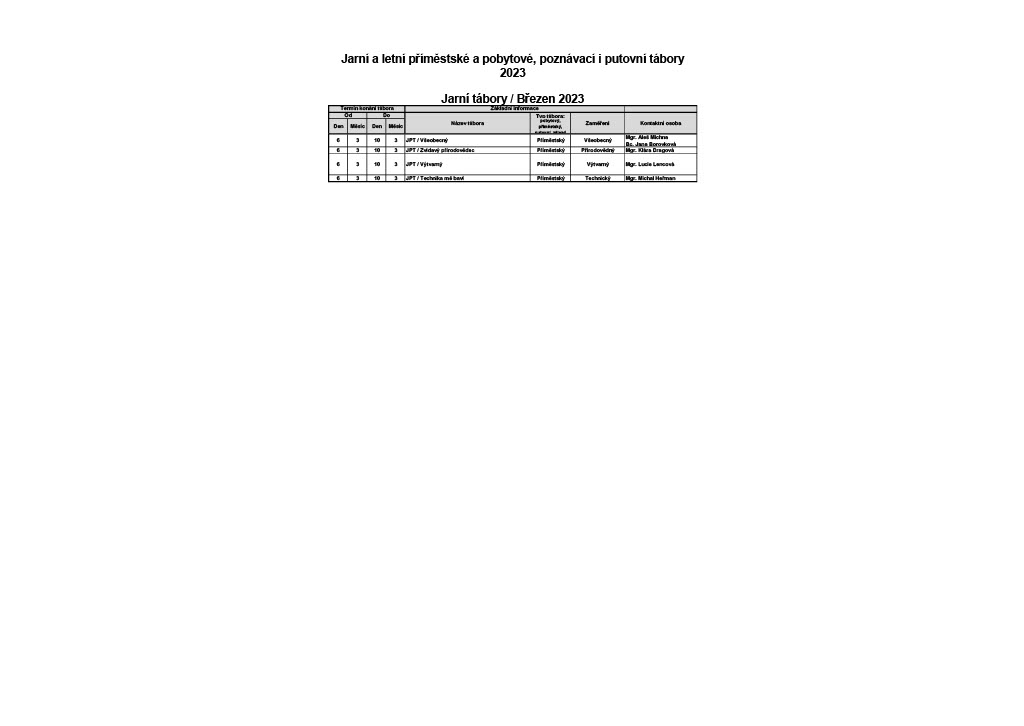 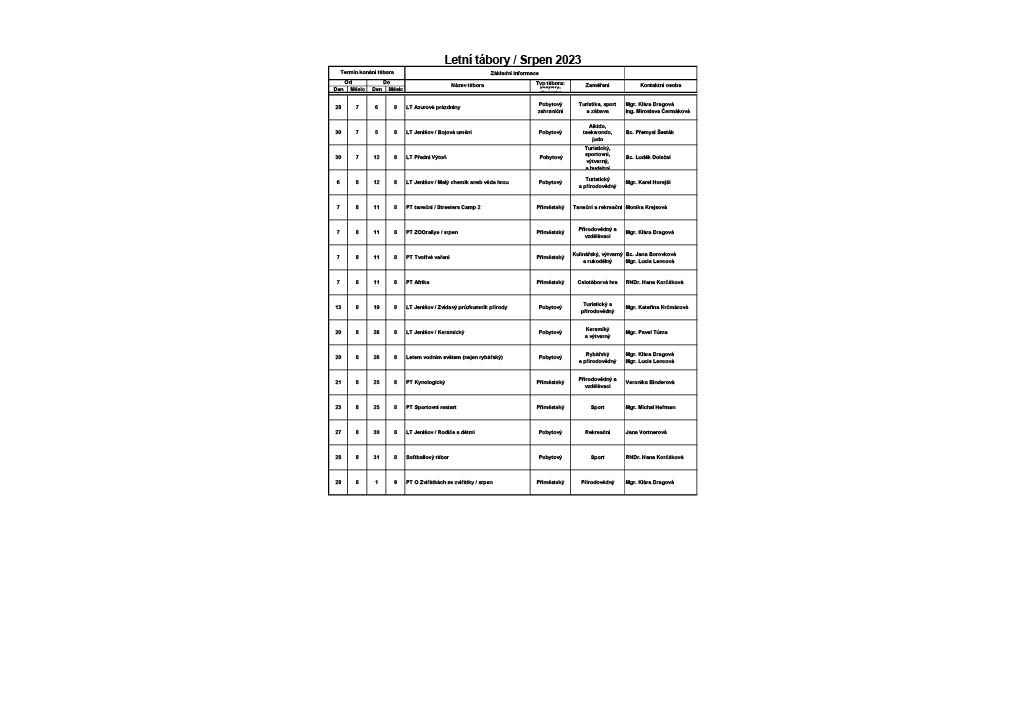 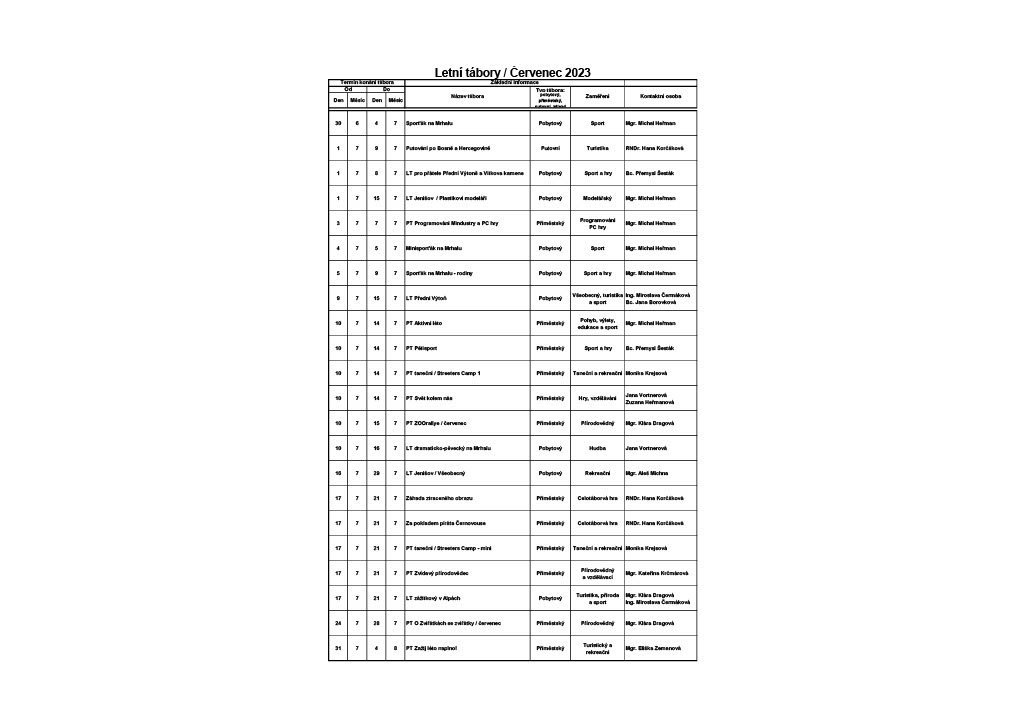 Osvětová činnost, informační činnost, speciálně 	pedagogická činnostPropagovat činnosti DDM v médiích a na internetu. Motivovat jednotlivé ZÚ k podílu na kulturním životu města a stimulovat jejich reprezentaci ve svém kraji, ČR i zahraničí.Všechny příležitostné akce pro veřejnost ( např. Vánoce ve vile, Jaro ve vile, Žraločí stezka, Zahradní slavnost apod.)Další náplní oddělení vzdělávání je propagace, která se uskutečňuje několika směry – elektronicky (www stránky, e-maily a mobilní telefony), fyzicky (bulletin,nástěnky a novinové články) a přímou prezentací DDM na různých akcích.Osvětová činnost je též zakomponovaná do propagace DDM. Pravidelně každý měsíc pomocí www stránek, facebooku a e-mailů jsou o našich aktivitách informováni na základních a středních školách v Č. Budějovicích a jeho okolí, informačních centrech i médiích.V novinách je během školních roků otištěno cca 10 článků o akcích či zájmových útvarech DDM, 2x za rok (leden, červen)..O našich akcích informuje Jihočeská televize. Pro veřejnost, která se pohybuje v blízkosti DDM jsou každý měsíc aktualizovány nástěnky.Ke speciálním činnostem patří grafomotorické kurzy a působení v oblasti prevence sociálně patologických jevů dětí a mládeže, konkrétně v nespecifické primární prevenci. Tato prevence je jedním z hlavních pilířů, na kterých stojí mnoho aktivit DDM. Snahou o kvalitní náplň volného času chceme člověka vychovávat a vzdělávat k pozitivnímu a zdravému životnímu stylu, a tak předejít problémům a následkům spojeným se SPJ (sociálně patologického jevu), případně minimalizovat jejich dopad a zamezit jejich rozšíření. Konkrétní činnost se bude ubírat těmito cestami:neustále sledovat vývoj v této problematice formou samostudia a účastí na různých seminářích;aktuálně informovat ostatní interní a externí pracovníky DDM o situaci v této oblastipři zjištění některého SPJ u dětí a mládeže během činnosti v DDM postupovat dle platné legislativy;Vzdělávání dětí se speciálními potřebamiGrafomotorický kurzCíl: Předejít problémům dětí (zejména s diagnózou ADDH, LMD či SPU) při psaní v 1.-3. ročníku základní a speciální školy. Odstranění grafomotoricých obtíží - vadného úchopu psacího, kreslícího či malovacího náčiní a spasmu aktivní ruky.Obsah: Grafomotorické nácvikové prvky – kruh, spirála a ležatá osmička. Tyto grafomotorické prvky se spojují v různých kombinacích s pomůckami - houbička+tempera, špejle s vatou+tuž, progreso, jejichž význam je přesně stanoven.Forma: Diagnostika ruky,vyhasnutí špatných návyků a nápravná speciálně pedagogická cvičení rodiče a dítěte, plnění domácích úkolů, navození správného úchopu a jeho fixace, případné konzultace v době školní docházky - 1. až 3.-4. třída základní nebo speciální školy.AbilympiádaCíl: Různými činnostmi podpořit mentálně postižené lidi v jejich snažení i v životě.Umožnit jim spolu komunikovat a získávat nová přátelství.Obsah: Útav sociální péče Empatie a Sdružení pro pomoc mentálně postiženým v Č.B. ve spolupráci s DDM Č.B. pořádá jedenkrát za dva roky v Jihočeském regionu Abiolympiádu. Soutěžící si mohou vybrat z těchto disciplín: ruční práce – vyšívání, ruční práce – pletení a háčkování, ruční práce – volné textilní techniky, studená mísa, zdobení dortu, aranžování květin, hra na hudební nástroj, tanec jednotlivce i páru či souboru a práce s papírem.Forma: Do uvedených disciplín nominují jednotlivá zařízení (ústavy, speciální školy) 2 účastníky, kteří se snaží vytvořit výrobek nebo předvést nějakou dovednost. Vyhodnocení provádí nezávislá porota.ZÚ pro hendikepovanéCíl: V případě keramických ZÚ pro děti se zdravotním postižením nebo zdravotním znevýhodněním se jedná o získání základních dovedností a návyků ( v rámci možností ). Zájmový útvar je organizován ve spolupráci se Speciálními školami – Štítného 3, je veden speciálními pedagogy a je využívána osobní asistence. Je organizován 2x měsíčně v dopoledních hodinách.Další kroužky jsou organizovány jednotlivými odděleními ve spolupráci se školami a ÚSP – logopedický, dislektický; ZÚ BEZ.Individuální práce a odborná pomoc; rozvoj 	nadání; soutěžeJedná se především o konzultace jednotlivých vedoucích oddělení s dětmi, mládeží a pedagogy ZŠ a SŠ.Individuální péče o talenty je věnována na kroužcích pro pokročilé a má již řadu výsledků na republikové úrovni. V letošním roce se budeme soustředit na:Využití otevřené nabídky spontánních činností.Cíl:	Pozitivní „Image“ DDM.Obsah:	Seznámit širokou veřejnost s činností v konkrétních ZÚ (např. v tanečních souborech, pěveckých sborech, sportovních oddílech, technických a jazykových zájmových útvarech a různých klubech).Forma:	Interní i externí pracovníci oddělení se účastní akcí, které pořádá přímo DDM nebo jiné organizace (např. KÚ, Magistrát města a jiné organizace). Jde např. o tyto akce:	 Evropský den jazyků / DDM, Č.B. (26.09. 2022 / Eurocentrum, DDM).	 Talent roku 2022 / JKF O. Jeremiáše, Č.B. (25.02. 2022 / KÚ, DDM).	 Jak Evropa třídí odpad / DDM, Č.B. (/ Europe Direct, DDM).	 Pod skandinávským křížem / DDM, Č.B. (/ Eurocentrum, DDM).Individuální péče soutěžní práce (předmětové olympiády BiO, SOČ aj.)příprava na přijímací zkoušky na školy jako např. konzervatoř, výtvarné a keramické školy, střední školy a VOŠ, vysoké školydalší zájemce s velmi úzce zaměřenými zájmy v jednotlivých oborechzvláštní vedení talentovaných dětí, pro účast na soutěžích - Krajské kolo soutěže Zelená stezka-Zlatý list, Soutěže rybolovné techniky, Zlatá udice, Ekologická olympiáda, práce se sólisty Jitřenky apod..Individuální péče ve sportuje zaměřena také na talentované děti – sportovní oddíly judo, aikido, stolní tenis, krasobruslení, šachy, odbíjená – účast na soutěžích, možný postup v kvalifikaci výkonnostních tříd.	 v taneční oblastiPřipravit tanečníky všech věkových kategorií k účasti na tanečních soutěžích všech stupňů, kde posléze využívají možnost konfrontace výsledků své práce. Na tyto soutěže (popř. festivaly, výročí souborů, materiální zajištění souborů) získat finanční prostředky pomocí podaných žádostí o dotace na příslušné úřady.Pěstovat sounáležitost členů na souborové bázi a současně se zaměřovat na individuální přístup k rozvoji osobnosti a talentu.Dlouhodobou motivací pro všechny skupiny jsou taneční soutěže. DDM již tradičně pořádá v divadelním sále DK Metropol České Budějovice dvoudenní postupovou Krajskou přehlídku scénického tance dětí a Krajskou přehlídku scénického tance mládežea dospělých, která nabízí účastníkům také workshopy a vedoucím rozborové semináře s odborníky. Také pořádá jednou za dva roky (bienále) postupovou Krajskou přehlídku dětských folklorních souborů obohacenou o doprovodný program (tradiční řemesla a místní výrobky). Vedoucí oddělení také organizuje OK v recitaci.Dalšími soutěžemi, kterých se běžně účastní taneční soubory DDM: Dance Life Tour (bývalý Discodrom) a B2Balance Tour pořádané taneční asociací CDO – krajské postupové soutěže tanečních formací, kterých se zúčastní některé naše soubory. Své vlastní soutěžní přehlídky mají mažoretky Panenky. Kromě těchto stěžejních klání v jižních Čechách jsou soubory DDM vysílány na další soutěže, také i za hranice našeho kraje i republiky.Téměř všechny soubory se zároveň účastní pódiových vystoupení na dni otevřených dveří (Zahradní slavnost).Vedoucí oddělení se zároveň věnuje vlastní přímě činnosti ve svých zájmových útvarech (sportovní, jazykové, literární, herní) - navíc příležitostně pro děti ve svých „kroužcích“ organizuje sportovní akce a připravuje přátelské zápasy. Především v rámci ZÚ českého jazyka se individuálně věnuje potřebám účastníkům ZV.Přírodovědná oblast:Individuální péče o talenty je věnována na kroužcích pro pokročilé a má již řadu výsledků na republikové úrovni. V letošním roce se budeme soustředit na:konzultace k odborným soutěžím (např. Biologická olympiáda, SOČ)zvláštní vedení talentovaných dětí, pro účast na soutěžích - Krajské kolo soutěže Zelená stezka-Zlatý list, Ekologická olympiáda, Biologická olympiádaTechnické oddělení:Konzultace se zpracovateli soutěžních prací SOČ a dalších v integrujících oborech výpočetní techniky a strojírenství. Technická počítačová podpora a poradenství zaměstnance i externí pracovníky DDM. Úzká spolupráce s oddělením sportu, kde je nutno zpracovávat velké objemy dat při sportovních soutěžích. (Některých soutěží se účastní až 600 sportovcůKlubová činnostOddělení organizačně zajišťuje kompletně školní, okresní a krajská kola MO a CHO, Matematického klokana, Přírodovědného klokana a Pythagoriády a dále akce s těmito soutěžemi související.	Vzdělávání a dramatická výchovaOsvětová činnost je též zakomponovaná do propagace DDM. Pravidelně každý měsíc pomocí www stránek a e-mailů jsou o našich aktivitách informováni na základních a středních školách v Č. Budějovicích a jeho okolí, informačních centrech i médiích.V novinách je během školního roku otištěno cca 20 článků o akcích či zájmových útvarech DDM, 1x za rok vychází bulletin DDM (červen). Pro veřejnost, která se pohybuje v blízkosti DDM, jsou každý měsíc aktualizovány nástěnky.DDM pod záštitou radního Jihočeského kraje, vedoucí odboru školství, mládežea tělovýchovy a primátora Magistrátu města České Budějovice organizuje každoročně anketní soutěž Talent Jihočeského kraje za příslušný kalendářní rok. Slavnostní vyhlášení talentů se koná vždy v měsíci únoru v JKF.Termíny okresních a krajských soutěží předmětových a sportovních vyhlašovaných MŠMT v příloze.Otevřená nabídka činnostíTato činnost je zaměřena zejména na:Sportovní a turistické akce o podzimních, vánočních, jarních a velikonočních prázdninách, dále o víkendech či dětském dnu. Jedná se o volně přístupné sportovní dopoledne ve středisku Rožnov (stolní tenis, míčové hry, besedy a semináře) či v Lannově loděnici, (sportovní dny), turistické výlety oddílů s možností účasti neorganizovaných dětí a mládeže.Pořádání přírodovědně zaměřených besed podle reálných možností DDM a aktuální pracovní vytíženosti pracovníků oddělení.Řada jiných, i výše jmenovaných akcí spadá také do oblasti spontánní činnosti např.: Stavíme s legem - odpolední setkání pro děti z veřejnosti nebo např.z družinOd září 2020 do srpna 2021 využijeme projektu Šablony II pro realizaci velké části této otevřené nabídky činností. Všechny aktivity popíšeme a zrealizujeme především v rámci Projektových dnů a Komunitních setkávání.Využití otevřené nabídky spontánních činností.Cíl:	Pozitivní „Image“ DDM.Obsah:	Seznámit širokou veřejnost s činností v konkrétních ZÚ (např. v tanečních souborech, pěveckých sborech, sportovních oddílech, technických a jazykových zájmových útvarech a různých klubech).Forma:	Interní i externí pracovníci oddělení se účastní akcí, které pořádá přímo DDM nebo jiné organizace (např. KÚ, Magistrát města a jiné organizace). Jde např. o tyto akce:Projektové dny v SVČ Projektové dny mimo SVČKomunitní setkáváníPlány individuálního vzdělávání pedagogických 	pracovníků a hospitační činnostKonkrétní plány individuálního vzdělávání pedagogických pracovníků jsou uloženy v dokumentaci jednotlivých vedoucích oddělení. Stejně tak i plány  a doklady o hospitační činnosti. Během školního roku se však v závislosti na nové nabídce vzdělávacích institicí (MŠMT, NIDV atd.) mohou tyto plány měnit. Pro tento školní rok jsou však následující:1) Vlastní individuální samostudium odborná literatura - knihy, učebnice, časopisy, metodické materiály – příprava přímé činnosti na oddělení, studium pravidel nových her, soutěží, psychologie, vedení týmů, teambuildong atd.2)absolvování kurzů a vzdělávacích akcí Klubová činnostÚčast na pravidelných setkáváních Elixír do školPřírodovědaMyšlenkové mapy ve výuce – 2. 12. 2022Efektivní řešení konfliktů v jednání s rodiči žáků – 4. 2. 2023Vzdělávání, tanec, hudbaJazykové kurzy cizího jazyka a další vzdělávací kurzy  v rámci projektu JAK -IVI. Přijetí do zájmového vzdělávání a jeho délkaDo pravidelné výchovné, vzdělávací, zájmové činnosti se účastníci přijímají na základě přihlášky, která je součástí nabídkové brožury a obsahuje osobní údaje, jež je nutno chránit (Vyhláška č.389/06 Sb., kterou se mění vyhláška č.364/05 Sb., o vedení dokumentace škol a školských zařízení a školní matriky a o předávání údajů z dokumentace škol a školských zařízení a ze školní matriky). Rovnocenná je i přihláška e-mailem z našich www.ddmcb.cz, kterou při prvních schůzkách potvrdí zákonní zástupci žáka.Přijetí účastníka zájmového vzdělávání je po zaplacení úplaty většinou automatické. Pouze do velmi náročných či početně limitovaných zájmových útvarů, kde rozhodující roli hraje výkonnost, nadání a speciální dovednosti se účastníci zájmového vzdělávání vybírají konkurzem, jehož pravidla určuje příslušný vedoucí oddělení ve spoluprácivedoucím ZÚ.Do táborové činnosti a další činnosti spojené s pobytem mimo České Budějovice a tzv. víkendové akce (pokud jsou na nich i nečlenové našich ZÚ) a příměstské tábory se účastníci přijímají na základě přihlášky a vyžadují se i další doklady (např.karta pojištěnce zdravotní pojišťovny, lékařské potvrzení a další podle charakteru akce). U zahraničních akcí je nutné pojištění zdravotních výloh.Podmínky přijetí do jednotlivých soutěží jsou stanoveny v propozicích jednotlivých soutěží.Na činnosti příležitostného charakteru se potřeba předběžné písemné přihlášky uvádí v nabídce. U některých akcí (tak jako u spontánních činnosti) se nevyžaduje.Při zařazování zájemců do ZÚ tanečních, sportovních, hudebních, jazykových se respektuje jejich věk, úroveň znalostí a dovedností, jejich časové možnosti (návaznost na školní rozvrhy vyučování a ostatní volnočasové aktivity dítěte).I v tomto školním roce budeme uplatňovat SYSTÉM NÁVAZNOSTI výuky dětí a mládeže, který provádíme a rozvíjíme již více let. Schopní a vytrvalí zájemci se jím mohou v DDM vzdělávat a zdokonalovat od předškolního věku až do dospělosti. Systém, vycházející z kvantity, dokáže tak postupně vytvořit kvalitní ZÚ i jednotlivce – sólisty. Např.: Přirozený příliv dětí a mládeže z řad veřejnosti do folklórních souborů v současné době prakticky neexistuje. Naše soubory (Malý Furiant a Úsviťáček) udržují potřebný počet svých členů zejména díky Taneční školičce a Folklórní přípravce, které jejich taneční dorost připravují. Podobně je tomu v oboru scénického tance.Délka trvání pravidelné činnosti je školní rok, který je určen v nabídkové brožuře a zpravidla začíná prvý týden v říjnu a končí prvý týden v červnu následujícího roku. Délka táborové činnosti je určena v nabídkových letácích – je na Přední Výtoni většinou čtrnáctidenní, na Jenišově týdenní. Délka jiných pobytových akcí je vždy uvedena v nabídce nebo přímo v plánech ZÚ.Vítězům soutěží na požádání vydávat potvrzení pro podporu přijetí na SŠ nebo VŠ, zvážit možnost u vybraných náročných ZÚ vydávat osvědčení o jeho absolvování.	VII.  Ekonomické a prostorové podmínkyZdroje financováníStátní rozpočetPříspěvek zřizovateleVlastní – úplataGranty a dotaceOperační programy – evropské prostředkyZpůsob financování jednotlivých aktivit pravidelná činnost – úplata za zájmové vzdělávání.ostatní činnost – částečně z: vlastních zdrojů, poplatků na jednotlivé akce, granty a sponzorské dary.míra naplnění finančních zdrojů –Vlastní zdroje - úplata ; Provoz – částečně prostřednictvím zřizovatele; Granty – Magistrát města České Budějovice, Jihočeský kraj - Krajský úřad; MŠMT ČR; MK ČR; Nipos Artama; Sponzorské dary – ZPMV, soukromé subjektyZpůsob kontroly Vnitřní kontrolní systém je stanovený interní směrnicí zřizovatele.Materiální a prostorové podmínky:DDM zajišťuje činnost ve třech budovách (Vila se zahradou, Lannova loděnice s víceúčelovým hřištěm, tělocvična Rožnov) a dále v pronajatých prostorách škol, plaveckém bazénu města Č. Budějovice zimním stadiónu města Č. Budějovice. Dlouhodobě je v pronájmu Malý Jez. Táborové základny:Přední Výtoň s kapacitou 50 lůžek, jídelna, kuchyň, WC, sprchy, provozní prostory, hřištěJenišov s kapacitou 22 lůžek, jídelna + společenská místnost, kuchyň, venkovní terasa, WC, sprchyMrhal s kapacitou 37 lůžek, výdejna jídla, jídelna, společenská místnost, zahrada, volejbalové hřiště s umělou trávouVIII. Přílohy školního vzdělávacího plánu:Rozvrhy hodin na daný školní rok: systém DomečekŠVP pro jednotlivá oddělení na školní rok sdílený server PublicPřehled a termíny soutěží MŠMT organizovaných DDM a dalších soutěžíPříkaz ředitele k letní činnosti – tábory, příměstské tábory, pobytové akce, zájezdyPreventivní program + jeho přílohy (public)Přehled ostatních vnitřních předpisůHospitační a kontrolní činnost ředitele, zástupkyně a vedoucí ekonomického a provozního oddělení – skrytá částObsahI.	AKTUÁLNÍ STRATEGICKÉ CÍLE	2II.OBLAST PERSONÁLNÍ	4III.SOUBOR PEDAGOGICKO-ORGANIZAČNÍCH OPATŘENÍ PRO INTERNÍ A EXTERNÍ PRACOVNÍKY NA DANÉ ŠKOLNÍ ROKY	6HARMONOGRAM DDM ČESKÉ BUDĚJOVICE, U ZIMNÍHO STADIÓNU NA ŠKOLNÍ ROK 2020- 2020	7IV.  PREVENTIVNÍ PROGRAM DDM ČESKÉ BUDĚJOVICE	9V. FORMY ZÁJMOVÉHO VZDĚLÁVÁNÍ DDM  ……………………………….14HUDEBNÍ ODDĚLENÍ……………………………………………………………..14ODDĚLENÍ KLUBOVÉ ČINNOSTI……………………………………………….17ODDĚLENÍ PŘÍRODOVĚDY……………………………………………………...24ODDĚLENÍ TANEČNÍ……………………………………………………………...27 	ODDĚLENÍ TECHNIKY……………………………………………………………31ODD. VZDĚLÁVÁNÍ A DRAMATICKÉ VÝCHOVY…….……………………….36ODDĚLENÍ SPORTU………………………………………………………………42PŘÍLEŽITOSTNÁ VÝCHOVNÁ, VZDĚLÁVACÍ, ZÁJMOVÁ A TEMATICKÁ ČINNOST……………………………………………………………………………52TÁBOROVÁ ČINNOST A ČINNOST POBYTOVÁ……………………………..58OSVĚTOVÁ ČINNOST, INFORMAČNÍ ČINNOST, SPECIÁLNĚ PEDAGOGICKÁ ČINNOST……………………………………………………….57INDIVIDUÁLNÍ PRÁCE A ODBORNÁ POMOC; ROZVOJ,NADÁNÍ; SOUTĚŽE………………………………………………………….…….59OTEVŘENÁ NABÍDKA ČINNOSTÍ…………………………………………….…61PLÁNY INDIVIDUÁLNÍHO VZDĚLÁVÁNÍ PEDAGOGICKÝCH PRACOVNÍKŮ A HOSPITAČNÍ ČINNOST………………………………….….62VI.  PŘIJETÍ DO ZÁJMOVÉHO VZDĚLÁVÁNÍ A JEHO DÉLKA…………….65VII. EKONOMICKÉ A PROSTOROVÉ PODMÍNKY:…………………………..67VIII. PŘÍLOHY ŠKOLNÍHO VZDĚLÁVACÍHO PLÁNU:…………………….…68IV.	Preventivní program DDM České BudějoviceCíl: Prevence v oblasti sociálně-patologických jevůRealizátor: Dům dětí a mládeže, U Zimního stadionu l, Č. BudějoviceTel.: 386 447 311E-mail: ddm@ddmcb.czŘeditel: RNDr. Hana Korčáková, tel.: 386 447 312, e-mail: korcak@ddmcb.czMetodik prevence: Bc. Luděk Doležal, tel.: 386 447 317, e-mail: dolezal@ddmcb.czRizikové jevy:Primární prevence sociálně patologických jevů u členů zájmových útvarů jezaměřena na předcházení, rozpoznání a zajištění včasné intervence zejména u následujícíchrizikových jevů:užívání návykových látek (tabák, alkohol, omamné a psychotropní látky, anabolika)šikana, rasismus, xenofobie, vandalismus, intolerancekriminalitadomácí násilí, násilné chování týrání a zneužívání dětíohrožování mravní výchovy dětíporuchy příjmu potravy (mentální bulimie a anorexie)Strategie:Je zaměřena na všechny členy zájmových útvarů, externí i interní pracovníky DDM. Do systému jsou zapojeni rodiče (zákonní zástupci), příslušné orgány státní správy (KÚ Jčk, Policie ČR), pedagogicko-psychologická poradna a zdravotní ústav.Plán a cíle:Plnit Metodický pokyn MŠMT čj.: 20 006/2007-51 k prevenci sociálně patologických jevů.Do činnosti v zájmových útvarech i mimo ně vkládat všeobecné (větší skupina), selektivní (menší skupina) a individuální (jednotlivci) pravidla slušného chování, tolerance, empatie a zásady zdravého životní stylu.U členů zájmových útvarů posilovat duševní odolnost vůči stresu, negativním zážitkům a vlivům. Podpořit je v samostatném rozhodování i v týmové spolupráci. Zvýšit u nich pocit zodpovědnosti za své chování. Tímto působením přispět k jejich celkovému kladnému osobnostnímu a sociálnímu rozvoji, který pak nedovolí zakořenit sociálně patologickým jevům.Úkoly metodika prevence:Podílet se na opatřeních při výskytu sociálně patologických jevu v DDM. Zajistit informování a vzdělávání interních i externích pracovníků DDM. Spolupracovat s příslušnými orgány státní správy (KÚ Jčk, Policie ČR).Spolupracovat s Pedagogicko-psychologickou poradnou a Zdravotním ústavem v Č.B.Spolupracovat se školami a rodiči (zákonnými zástupci).Spolupracovat s ostatními DDM v kraji. Co dělat když…byly u člena ZÚ nalezeny dovolené drogyPrávní a další úvaha: Pití a kouření pod povolenou věkovou hranici. Směrnice k užívání povolených medikamentů u mládeže. Být si vědom možnosti zneužití těkavých látek.Zvaž: Za jakých okolností lze látku odebrat? Prodiskutovat problém se členem ZÚ nebo zajistit, aby ho projednal s metodikem prevence, nebo jiným členem poradního týmu DDM.Další možnosti: Informovat rodiče nebo právní zástupce dítěte. Rozhodnout, zda informovat ostatní členy sboru a zda iniciovat obecnou rozpravu s místním protidrogovým koordinátorem....bylo u člena ZÚ zjištěno nedovolené vlastnictví zakázané drogyPrávní a další úvaha: Dle novely zákona č.112/1998 Sb , kterým se doplňuje zákon č. 140/1961 a č. 200/1996 je zakázáno vlastnit větší množství drogy. Interním i externím pracovníkům není dovoleno bez svolení dítěte provádět šetření. Pouze policie je oprávněna u osob podezřelých ze zneužívání drog provádět toto šetření. Stanovena ohlašovací povinnost.Zvaž: Odebrat látku a (pokud nehodláte učinit další opatření) zničit ji (za přítomnosti svědka) nebo (hodláte-li učinit další opatření) uložit ji na bezpečné místo (je-li možno do sejfu) se záznamem o případu. Provést záznam o případu podle platných směrnic DDM. Prodiskutovat případ s dítětem nebo zajistit intervenci metodika prevence. Další možnosti: Informovat rodiče nebo právní zástupce dítěte. Rozhodnout,zda informovat ostatní členy sboru; a zda je nutné postoupit případ dále (orgány sociálně právní ochrany, policie). Rozhodnout, zda iniciovat obecnou rozpravu s místním protidrogovým koordinátorem....je v DDM nalezen člen ZÚ pod vlivem drog nebo alkoholu, nebo trpí abstinenčními příznakyPrávní a další úvaha: Prioritou číslo jedna je zajistit dítěti i ostatním bezpečnost. Interním i externím pracovníkům není dovoleno bez svolení dítěte provádět šetření. Pouze policie je oprávněna u osob podezřelých ze zneužívání drog provádět toto šetření. Zvaž: Postupovat podle doporučení uvedených v MPP. Provést záznam o případu.Prodiskutovat případ s dítětem nebo zajistit, aby ho projednal metodikem prevence.Další možnosti: Informovat rodiče nebo právní zástupce dítěte. Rozhodnout,zda informovat ostatní členy sboru a zda je nutné postoupit případ dále. Rozhodnout, zda iniciovat obecnou rozpravu s místním protidrogovým koordinátorem....je dítě přistiženo při prodeji drogPrávní a další úvaha: Prodej drog je nezákonný. Jde o ohrožení mravní výchovy dítěte.Zvaž: Odebrat látku a uložit ji na bezpečném místě (je-li možnost v sejfu) se záznamem o případu. Prodiskutovat případ s dítětem nebo zajistit, aby ho projednal s metodikem prevence.Další možnosti: Je-li to vhodné, informovat členy sboru. Kontaktovat policii. Zvážit, zda je vhodné informovat ostatní děti....byly v DDM nalezeny drogy nebo vybavení k jejich užíváníPrávní a další úvaha: Existuje vážný problém s bezpečnou likvidací používaného injekčního vybavení.Zvaž: Zajistit bezpečné uložení drogy nebo vybavení (bude předáno policii). Provést záznam o případu.Další možnosti: Je-li to vhodné, informovat členy sboru. Kontaktovat policii. Zvážit, zda je vhodné informovat ostatní děti....se člen ZÚ svěří s tím, že užívá drogyPrávní a další úvaha: Vzhledem k věku dítěte mohou probíhat právní úvahy týkající se zachování mlčenlivosti.Zvaž: Nabídnout radu a podporu. Obezřetnost týkající se zachování mlčenlivosti. Je-li nutno, obrátit se na relevantní služby.Další možnosti: Vhodnou formou informovat rodiče, zvážit, zda bude pro dítě prospěšné, postoupí-li se jeho případ poradenství....DDM zjistí, že v místě kde sídlí, lze sehnat drogyPrávní a další úvaha: Školské zařízení nenese právní odpovědnost mimo své území, má však nicméně v komunitě svou roli a morální odpovědnost.Zvaž: Spojit se s místními organizacemi, zvláště s policii a sdělit jim odpovídající informace. Je-li to vhodné, informovat děti i rodiče.Další možnosti: Zajistit, aby interní i externí pracovníci byli dobře informováni o místních problémech ve vztahu k drogám....rodič(e) dítěte vykazuje(í) problémy se zakázanými drogami nebo alkoholemPrávní a další úvaha: Na interních i externích pracovnících lze vyžadovat, aby podle závažnosti a možného ohrožení dítěte poskytli přiměřené informace příslušným pracovníkům nebo organizacím v oblasti sociální péče.Zvaž: Rodičům doporučit, aby se obrátili na poradenské služby. Nabídnout dítěti příslušné informace a podporu.Další možnosti: Zvážit, zda bude pro dítě prospěšné, postoupí-li se jeho případ poradenství....rodiče hledají radu, jak řešit problémy s drogami u svého dítětePrávní a další úvaha: Respektovat specifika každého jednotlivého případu - informace o poskytovaných službách.Zvaž: Rodičům doporučit, aby se obrátili na poradenské služby.Další možnosti: Zvážit, zda bude pro dítě prospěšné, postoupí-li se jeho případ poradenství....trpí problémy se zakázanou drogou nebo alkoholem pracovník DDMPrávní a další úvaha: Zákoník práce. Pracovní řád.Zvaž: Doporučit pracovníkovi, aby vyhledal pomoc a radu. Jasně označit nedostatky v práci této osoby a vyvodit příslušná varovná opatření.Další možnosti: Zvážit způsoby, jakými lze pracovníkovi pomoci. Identifikace osoby, které se může daný případ rovněž týkat.Kontakty:Krajský úřad Jihočeského kraje U Zimního stadionu 1952/2370 76 České BudějoviceKrajský koordinátor prevence: Bc.Tomáš BílýTel.: 386 720 756E-mail: bily@kraj-jihocesky.czKrajské ředitelství policie Jihočeského krajePreventivně informační skupinaDvořákova 2370 74 České BudějoviceTel.: 974 221 207Mobil: 602 422 301E-mail: pisjc@mvcr.cz, www: www.policie.czPedagogicko-psychologická poradnapracoviště České BudějoviceNerudova 59370 04 České BudějoviceTel.: 387 314 506, 387 927 111E-mail: poradna.info@pppcb.cz, www: www.pppcb.czOkresní metodici prevence:Pavla NýdlováTel.: 724 017 249, 777 678 467E-mail: prevence@pppcb.czZdravotní ústavNa Sadech 25370 01 České BudějovicePoradna:   PaedDr. Milan Kyzour; Tel.: 386 350 888; E-mail: milan.kyzour@zucb.czMgr. Irena Duchoňová; Tel.: 386 350 888; E-mail: irena.duchonova@zucb.czDrogová poradna PREVENTTylova 156/23370 01 České BudějoviceTel.: 725 708 078E-mail: poradna@os-prevent.cz, www: www.os-prevent.czZákladní školské dokumenty a podpůrná legislativa pro oblast prevence:Metodický pokyn MŠMT č.j. 20 006/2007-51 k primární prevenci SPJ u dětí, žáků, studentů ve školách a školských zařízením.Metodický pokyn MŠMT č.j. 14514/2000-51 k prevenci sociálně patologických jevů u dětí a mládeže.Metodický pokyn ministra školství, mládeže a tělovýchovy k prevenci a řešení šikanování mezi žáky škol a školských zařízení Č.j.: 28 275/2000-22.Metodický pokyn Ministerstva školství, mládeže a tělovýchovy k výchově proti projevům rasismu, xenofobie a intolerance Č.j.: 14 423/99-22.Zákon č. 561/04 Sb., školský zákon Zákon č. 91/1998 Sb., o rodině.Zákon č. 359/1999 Sb., o sociálně-právní ochraně dětí. Zákon č. 140 a 141/1961 Sb., trestní zákon a trestní řád. Zákon č. 122/2001 Sb., o Policii ČR.Zákon č. 124/1993 Sb., o přestupcíchZákon č. 37/1989 Sb., o ochraně před alkoholismem a jinými toxikomaniemi. Vyhláška č. 75/2005 Sb., o poskytování poradenských služeb ve školácha školských poradenských zařízeních.Vyhláška č.72/2005 Sb. ke standardním činnostem školního metodika prevenceDalší pomocné materiály na vnitřní datové síti DDM ČB ve složce \\server\public